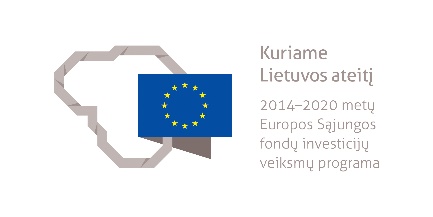 DIRBINIŲ (TEKSTILĖS, ODOS) GAMINTOJO MODULINĖ PROFESINIO MOKYMO PROGRAMA______________________(Programos pavadinimas)Programos valstybinis kodas ir apimtis mokymosi kreditais:P42021405, P43021405 – programa, skirta pirminiam profesiniam mokymui, 110 mokymosi kreditųT43021407 – programa, skirta tęstiniam profesiniam mokymui, 90 mokymosi kreditųKvalifikacijos pavadinimas – dirbinių (tekstilės, odos) gamintojasKvalifikacijos lygis pagal Lietuvos kvalifikacijų sandarą (LTKS) – IVMinimalus reikalaujamas išsilavinimas kvalifikacijai įgyti:P42021405 – pagrindinis išsilavinimas ir mokymasis vidurinio ugdymo programojeP43021405, T43021407 – vidurinis išsilavinimasReikalavimai profesinei patirčiai (jei taikomi) ir stojančiajam (jei taikomi) – nėraPrograma parengta įgyvendinant iš Europos Sąjungos struktūrinių fondų lėšų bendrai finansuojamą projektą „Lietuvos kvalifikacijų sistemos plėtra (I etapas)“ (projekto Nr. 09.4.1-ESFA-V-734-01-0001).1. PROGRAMOS APIBŪDINIMASProgramos paskirtis. Dirbinių (tekstilės, odos) gamintojo modulinė profesinio mokymo programa skirta kvalifikuotam darbuotojui parengti, kuris gebėtų savarankiškai projektuoti tekstilės ir odos dirbinius, gaminti audinius (medžiagas), tekstilės ir odos dirbinius bei eksponuoti tekstilės ir odos dirbinius.Būsimo darbo specifika. Asmuo, įgijęs dirbinių (tekstilės, odos) gamintojo kvalifikaciją, galės dirbti tekstilės ir odos dirbinių gamybos dirbtuvėse, tekstilės įmonėse, specializuotose parduotuvėse, kultūros ir meno centruose arba plėtoti privatų verslą.Dirbama su audimo staklėmis, juostų audimo staklėmis, rėmais, mezgimo įrenginiais, marginimo aparatais, vėlimo mašinomis, mezgimo ir nėrimo įrankiais, siuvinėjimo įrankiais, įranga, vėlimo įrankiais, teptukais, tamponėliais, siūlais, dažais, priemonėmis odos dirbiniams supjauti, detalėms apdoroti ir montuoti, siūti, dekoruoti ir apdailinti, kompiuteriu su kūrybinėmis vaizdo apdorojimo programomis ir kitomis profesinei veiklai reikalingomis medžiagomis ir priemonėmis. Būdingas individualus bei komandinis darbas.Dirbinių (tekstilės, odos) gamintojas savo veikloje vadovaujasi darbuotojų saugos ir sveikatos, ergonomikos, darbo higienos, priešgaisrinės saugos ir aplinkosaugos reikalavimais.2. PROGRAMOS PARAMETRAI3. REKOMENDUOJAMA MODULIŲ SEKA* Šie moduliai vykdant tęstinį profesinį mokymą neįgyvendinami, o darbuotojų saugos ir sveikatos bei saugaus elgesio ekstremaliose situacijose mokymas į kvalifikaciją sudarančioms kompetencijoms įgyti skirtus modulius integruojamas pagal poreikį.4. REKOMENDACIJOS DĖL PROFESINEI VEIKLAI REIKALINGŲ BENDRŲJŲ KOMPETENCIJŲ UGDYMO5. PROGRAMOS STRUKTŪRA, VYKDANT PIRMINĮ IR TĘSTINĮ PROFESINĮ MOKYMĄPastabosVykdant pirminį profesinį mokymą asmeniui turi būti sudaromos sąlygos mokytis pagal vidurinio ugdymo programą (jei taikoma).Vykdant tęstinį profesinį mokymą asmens ankstesnio mokymosi pasiekimai įskaitomi švietimo ir mokslo ministro nustatyta tvarka.Tęstinio profesinio mokymo programos modulius gali vesti mokytojai, įgiję andragogikos žinių ir turintys tai pagrindžiantį dokumentą arba turintys neformaliojo suaugusiųjų švietimo patirties.Saugaus elgesio ekstremaliose situacijose modulį vedantis mokytojas turi būti baigęs civilinės saugos mokymus pagal Priešgaisrinės apsaugos ir gelbėjimo departamento direktoriaus patvirtintą mokymo programą ir turėti tai pagrindžiantį dokumentą.Tęstinio profesinio mokymo programose darbuotojų saugos ir sveikatos mokymas integruojamas į kvalifikaciją sudarančioms kompetencijoms įgyti skirtus modulius. Darbuotojų saugos ir sveikatos mokoma pagal Mokinių, besimokančių pagal pagrindinio profesinio mokymo programas, darbuotojų saugos ir sveikatos programos aprašą, patvirtintą Lietuvos Respublikos švietimo ir mokslo ministro 2005 m. rugsėjo 28 d. įsakymu Nr. ISAK-1953 „Dėl Mokinių, besimokančių pagal pagrindinio profesinio mokymo programas, darbuotojų saugos ir sveikatos programos aprašo patvirtinimo“. Darbuotojų saugos ir sveikatos mokymą vedantis mokytojas turi būti baigęs darbuotojų saugos ir sveikatos mokymus ir turėti tai pagrindžiantį dokumentą.Tęstinio profesinio mokymo programose saugaus elgesio ekstremaliose situacijose mokymas integruojamas pagal poreikį į kvalifikaciją sudarančioms kompetencijoms įgyti skirtus modulius.6. PROGRAMOS MODULIŲ APRAŠAI6.1. ĮVADINIS MODULISModulio pavadinimas – „Įvadas į profesiją“6.2. KVALIFIKACIJĄ SUDARANČIOMS KOMPETENCIJOMS ĮGYTI SKIRTI MODULIAI6.2.1. Privalomieji moduliaiModulio pavadinimas – „Tekstilės ir odos dirbinių projektavimas“Modulio pavadinimas – „Audinio (medžiagos) gamyba“Modulio pavadinimas – „Tekstilės ir odos dirbinių gamyba“Modulio pavadinimas – „Tekstilės ir odos dirbinių eksponavimas“6.3. PASIRENKAMIEJI MODULIAIModulio pavadinimas – „Lėlių iš tekstilės gamyba“Modulio pavadinimas – „Suvenyrų iš tekstilės ir odos gamyba“Modulio pavadinimas – „Rankinės iš tekstilės ir odos gamyba“6.4. BAIGIAMASIS MODULISModulio pavadinimas – „Įvadas į darbo rinką“Valstybinis kodasModulio pavadinimasLTKS lygisApimtis mokymosi kreditaisKompetencijosKompetencijų pasiekimą iliustruojantys mokymosi rezultataiĮvadinis modulis (iš viso 2 mokymosi kreditai)*Įvadinis modulis (iš viso 2 mokymosi kreditai)*Įvadinis modulis (iš viso 2 mokymosi kreditai)*Įvadinis modulis (iš viso 2 mokymosi kreditai)*Įvadinis modulis (iš viso 2 mokymosi kreditai)*Įvadinis modulis (iš viso 2 mokymosi kreditai)*4000006Įvadas į profesijąIV2Pažinti profesiją.Išmanyti dirbinių (tekstilės, odos) gamintojo profesiją ir jos teikiamas galimybes darbo rinkoje.Suprasti dirbinių (tekstilės, odos) gamintojo profesinę veiklą, veiklos procesus, funkcijas ir uždavinius.Demonstruoti jau turimus, neformaliuoju ir (arba) savaiminiu būdu įgytus dirbinių (tekstilės, odos) gamintojo kvalifikacijai būdingus gebėjimus.Bendrieji moduliai (iš viso 8 mokymosi kreditai)*Bendrieji moduliai (iš viso 8 mokymosi kreditai)*Bendrieji moduliai (iš viso 8 mokymosi kreditai)*Bendrieji moduliai (iš viso 8 mokymosi kreditai)*Bendrieji moduliai (iš viso 8 mokymosi kreditai)*Bendrieji moduliai (iš viso 8 mokymosi kreditai)*4102201Saugus elgesys ekstremaliose situacijoseIV1Saugiai elgtis ekstremaliose situacijose.Išmanyti ekstremalių situacijų tipus, galimus pavojus.Išmanyti saugaus elgesio ekstremaliose situacijose reikalavimus ir instrukcijas, garsinius civilinės saugos signalus.4102102Sąmoningas fizinio aktyvumo reguliavimasIV5Reguliuoti fizinį aktyvumą.Išmanyti fizinio aktyvumo formas.Demonstruoti asmeninį fizinį aktyvumą.Taikyti fizinio aktyvumo formas atsižvelgiant į darbo specifiką.4102203Darbuotojų sauga ir sveikataIV2Tausoti sveikatą ir saugiai dirbti.Išmanyti darbuotojų saugos ir sveikatos reikalavimus, keliamus darbo vietai.Kvalifikaciją sudarančioms kompetencijoms įgyti skirti moduliai (iš viso 80 mokymosi kreditų)Kvalifikaciją sudarančioms kompetencijoms įgyti skirti moduliai (iš viso 80 mokymosi kreditų)Kvalifikaciją sudarančioms kompetencijoms įgyti skirti moduliai (iš viso 80 mokymosi kreditų)Kvalifikaciją sudarančioms kompetencijoms įgyti skirti moduliai (iš viso 80 mokymosi kreditų)Kvalifikaciją sudarančioms kompetencijoms įgyti skirti moduliai (iš viso 80 mokymosi kreditų)Kvalifikaciją sudarančioms kompetencijoms įgyti skirti moduliai (iš viso 80 mokymosi kreditų)Privalomieji (iš viso 80 mokymosi kreditų)Privalomieji (iš viso 80 mokymosi kreditų)Privalomieji (iš viso 80 mokymosi kreditų)Privalomieji (iš viso 80 mokymosi kreditų)Privalomieji (iš viso 80 mokymosi kreditų)Privalomieji (iš viso 80 mokymosi kreditų)402140025Tekstilės ir odos dirbinių projektavimasIV20Parengti tekstilės ir odos dirbinio projektą.Išmanyti lietuvių liaudies tekstilės ir ornamentikos tradicijas.Apibūdinti tekstilės ir odos dirbinių gamybai naudojamų medžiagų asortimentą, charakteristikas.Išsiaiškinti kliento, užsakovo poreikius.Taikyti įvairių tautų tradicinę ornamentiką, kuriant tekstilės ir odos dirbinio projektą.Taikyti spalvų teorijos ir derinimo principus, kuriant tekstilės ir odos dirbinio projektą.Taikyti įvairius kompozicijos principus, kuriant tekstilės ir odos dirbinio projektą.Parengti tekstilės ir odos dirbinio eskizą.Vizualizuoti tekstilės ir odos dirbinį projekte.402140025Tekstilės ir odos dirbinių projektavimasIV20Parinkti tekstilės ir odos dirbinio gamybos technologiją.Apibūdinti tekstilės ir odos dirbinių gamybos technologijas.Parinkti tinkamas medžiagas tekstilės ir odos dirbiniui.Parinkti dirbinio atlikimo technologijas.Apskaičiuoti medžiagų kiekius ir kainas.Pristatyti tekstilės ir odos dirbinio projektą klientui.402140026Audinio (medžiagos) gamybaIV20Formuoti audinio struktūrą.Suprasti audinio gamybos įrangos veikimo principus.Formuoti audinio struktūrą naudojant įvairias technologijas.Austi audinį naudojant įvairias medžiagas.Velti audinį iš vilnos pluošto.Naudoti įvairius dekoratyvinio veltinio vėlimo ir dekoravimo būdus.Formuoti dirbinius rankomis ir specialiomis mašinomis.Įspausti ir perforuoti odos dirbinius rankiniu ir mechaniniu būdu.402140026Audinio (medžiagos) gamybaIV20Formuoti audinio faktūrą.Išmanyti chemines medžiagas ir įrenginius, naudojamus formuoti audinio faktūrą.Formuoti audinio faktūrą cheminėmis priemonėmis.Formuoti audinio faktūrą mechaninėmis priemonėmis.Formuoti audinio faktūrą naudojant siuvinėjimą, siuvimą.402140026Audinio (medžiagos) gamybaIV20Dekoruoti audinį.Išmanyti pluošto, audinio ir odos dažymo technologijas.Dažyti pluoštą, audinį, odą natūraliais ir cheminiais dažais.Dekoruoti odą įvairiais būdais.402140027Tekstilės ir odos dirbinių gamyba IV20Parinkti darbo priemones ir medžiagas tekstilės ir odos dirbiniui gaminti pagal projektą.Apibūdinti tekstilės ir odos dirbinių gamybos darbo priemones ir medžiagas.Paruošti tekstilės ir odos dirbinių gamybos darbo priemones ir įrankius.Apskaičiuoti tekstilės ir odos dirbiniams gaminti medžiagas ir jų sąnaudas.Skaityti tekstilės ir odos dirbinio projektą.Paruošti odos detales ir jas taisyklingai supjauti.402140027Tekstilės ir odos dirbinių gamyba IV20Gaminti dirbinį iš pasirinktos medžiagos pagal projektą.Apibūdinti dirbinių gamybos etapus.Dekoruoti medžiagas, drabužius.Gaminti tekstilės ir odos aksesuarus.Gaminti dekoratyvinius dirbinius.Gaminti lėles.402140028Tekstilės ir odos dirbinių eksponavimasIV20Pristatyti tekstilės ir odos dirbinį parodose, meno galerijose, mugėse ir kituose renginiuose.Apibūdinti tekstilės ir odos dirbinių eksponavimo galimybes.Komunikuoti su galerijų ir mugių organizatoriais, laikantis profesinės etikos reikalavimų.Parengti tekstilės ir odos dirbinio aprašą.Įrengti tekstilės ir odos dirbinių ekspoziciją.402140028Tekstilės ir odos dirbinių eksponavimasIV20Pristatyti tekstilės ir odos dirbinį internetinėje erdvėje.Apibūdinti tekstilės ir odos dirbinių pristatymo internetinėje erdvėje galimybes.Fotografuoti tekstilės ir odos dirbinius.Sudaryti tekstilės ir odos dirbinių katalogą.Viešinti tekstilės ir odos dirbinius internetinėje erdvėje.Bendradarbiauti su leidėjais, laikantis profesinės etikos reikalavimų.Pasirenkamieji moduliai (iš viso 10 mokymosi kreditų)*Pasirenkamieji moduliai (iš viso 10 mokymosi kreditų)*Pasirenkamieji moduliai (iš viso 10 mokymosi kreditų)*Pasirenkamieji moduliai (iš viso 10 mokymosi kreditų)*Pasirenkamieji moduliai (iš viso 10 mokymosi kreditų)*Pasirenkamieji moduliai (iš viso 10 mokymosi kreditų)*402140029Lėlių iš tekstilės gamybaIV10Parengti lėlės iš tekstilės projektą.Apibūdinti lėlės iš tekstilės gamybos etapus.Analizuoti lėlės iš tekstilės tipažus.Parengti lėlės iš tekstilės projektą pagal eskizus.402140029Lėlių iš tekstilės gamybaIV10Pasiruošti lėlės iš tekstilės gamybai pagal projektą.Apibūdinti lėlės iš tekstilės gamybos darbo priemones ir medžiagas.Parinkti darbo priemones ir medžiagas lėlės iš tekstilės gamybai.Paruošti brėžinius ir lekalus lėlės iš tekstilės gamybai.Apskaičiuoti lėlės iš tekstilės gamybos medžiagas ir jų sąnaudas.402140029Lėlių iš tekstilės gamybaIV10Gaminti lėlę iš tekstilės pagal projektą.Sukonstruoti lėlės iš tekstilės detales.Pasiūti drabužius lėlei iš tekstilės.Dekoruoti lėlę iš tekstilės pagal pasirinktą tipažą.402140030Suvenyrų iš tekstilės ir odos gamybaIV5Pasiruošti gaminti suvenyrą iš tekstilės ir odos pagal projektą.Analizuoti suvenyro iš tekstilės ir odos projektą.Parinkti suvenyro iš tekstilės ir odos gamybos darbo priemones ir įrankius.Apskaičiuoti suvenyro iš tekstilės ir odos gamybos medžiagas ir jų sąnaudas.402140030Suvenyrų iš tekstilės ir odos gamybaIV5Gaminti suvenyrą iš tekstilės ir odos pagal projektą.Pasiruošti suvenyrų iš tekstilės ir odos gaminimui.Įspausti ir perforuoti odos dirbinius suvenyrui rankiniu ir mechaniniu būdu.Siūti suvenyrų detales rankomis ir mašinomis.402140031Rankinės iš tekstilės ir odos gamybaIV5Pasiruošti gaminti rankinę iš tekstilės ir odos pagal projektą.Apibūdinti rankinės iš tekstilės ir odos konstrukcijas.Parinkti rankinės iš tekstilės ir odos gamybos darbo priemones, įrankius ir medžiagas.Apskaičiuoti rankinės iš tekstilės ir odos gamybos medžiagas ir jų sąnaudas. 402140031Rankinės iš tekstilės ir odos gamybaIV5Gaminti rankinę iš tekstilės ir odos pagal projektą.Paaiškinti rankinės iš tekstilės ir odos gamybos etapus.Siūti rankinę iš tekstilės ir odos rankomis ir siuvimo mašinomis.Atlikti rankinės iš tekstilės ir odos apdailą.Baigiamasis modulis (iš viso 10 mokymosi kreditų)Baigiamasis modulis (iš viso 10 mokymosi kreditų)Baigiamasis modulis (iš viso 10 mokymosi kreditų)Baigiamasis modulis (iš viso 10 mokymosi kreditų)Baigiamasis modulis (iš viso 10 mokymosi kreditų)Baigiamasis modulis (iš viso 10 mokymosi kreditų)4000002Įvadas į darbo rinkąIV10Formuoti darbinius įgūdžius realioje darbo vietoje.Įsivertinti ir realioje darbo vietoje demonstruoti įgytas kompetencijas.Susipažinti su būsimo darbo specifika ir adaptuotis realioje darbo vietoje.Įsivertinti asmenines integracijos į darbo rinką galimybes.Valstybinis kodasModulio pavadinimasLTKS lygisApimtis mokymosi kreditaisAsmens pasirengimo mokytis modulyje reikalavimai (jei taikoma)Įvadinis modulis (iš viso 2 mokymosi kreditai)*Įvadinis modulis (iš viso 2 mokymosi kreditai)*Įvadinis modulis (iš viso 2 mokymosi kreditai)*Įvadinis modulis (iš viso 2 mokymosi kreditai)*Įvadinis modulis (iš viso 2 mokymosi kreditai)*4000006Įvadas į profesijąIV2Netaikoma.Bendrieji moduliai (iš viso 8 mokymosi kreditai)*Bendrieji moduliai (iš viso 8 mokymosi kreditai)*Bendrieji moduliai (iš viso 8 mokymosi kreditai)*Bendrieji moduliai (iš viso 8 mokymosi kreditai)*Bendrieji moduliai (iš viso 8 mokymosi kreditai)*4102201Saugus elgesys ekstremaliose situacijoseIV1Netaikoma.4102102Sąmoningas fizinio aktyvumo reguliavimasIV5Netaikoma.4102203Darbuotojų sauga ir sveikataIV2Netaikoma.Kvalifikaciją sudarančioms kompetencijoms įgyti skirti moduliai (iš viso 80 mokymosi kreditų)Kvalifikaciją sudarančioms kompetencijoms įgyti skirti moduliai (iš viso 80 mokymosi kreditų)Kvalifikaciją sudarančioms kompetencijoms įgyti skirti moduliai (iš viso 80 mokymosi kreditų)Kvalifikaciją sudarančioms kompetencijoms įgyti skirti moduliai (iš viso 80 mokymosi kreditų)Kvalifikaciją sudarančioms kompetencijoms įgyti skirti moduliai (iš viso 80 mokymosi kreditų)Privalomieji (iš viso 80 mokymosi kreditų)Privalomieji (iš viso 80 mokymosi kreditų)Privalomieji (iš viso 80 mokymosi kreditų)Privalomieji (iš viso 80 mokymosi kreditų)Privalomieji (iš viso 80 mokymosi kreditų)402140025Tekstilės ir odos dirbinių projektavimasIV20Netaikoma.402140026Audinio (medžiagos) gamybaIV20Netaikoma.402140027Tekstilės ir odos dirbinių gamybaIV20Netaikoma.402140028Tekstilės ir odos dirbinių eksponavimasIV20Netaikoma.Pasirenkamieji moduliai (iš viso 10 mokymosi kreditų)*Pasirenkamieji moduliai (iš viso 10 mokymosi kreditų)*Pasirenkamieji moduliai (iš viso 10 mokymosi kreditų)*Pasirenkamieji moduliai (iš viso 10 mokymosi kreditų)*Pasirenkamieji moduliai (iš viso 10 mokymosi kreditų)*402140029Lėlių iš tekstilės gamybaIV10Netaikoma.402140030Suvenyrų iš tekstilės ir odos gamybaIV5Netaikoma.402140031Rankinės iš tekstilės ir odos gamybaIV5Netaikoma.Baigiamasis modulis (iš viso 10 mokymosi kreditų)Baigiamasis modulis (iš viso 10 mokymosi kreditų)Baigiamasis modulis (iš viso 10 mokymosi kreditų)Baigiamasis modulis (iš viso 10 mokymosi kreditų)Baigiamasis modulis (iš viso 10 mokymosi kreditų)4000002Įvadas į darbo rinkąIV10Baigti visi dirbinių (tekstilės, odos) gamintojo kvalifikaciją sudarantys privalomieji moduliai.Bendrosios kompetencijosBendrųjų kompetencijų pasiekimą iliustruojantys mokymosi rezultataiRaštingumo kompetencijaRašyti gyvenimo aprašymą, motyvacinį laišką, prašymą, ataskaitą, elektroninį laišką.Bendrauti vartojant profesinę terminiją.Daugiakalbystės kompetencijaBendrauti profesine užsienio kalba darbinėje aplinkoje.Rašyti gyvenimo aprašymą, motyvacinį laišką, prašymą, elektroninį laišką.Matematinė kompetencija ir gamtos mokslų, technologijų ir inžinerijos kompetencijaAtlikti aritmetinius veiksmus.Naudotis kompiuterine įranga, ryšio ir komunikacijos priemonėmis.Skaitmeninė kompetencijaPildyti kompiuteriu dokumentaciją.Atlikti informacijos paiešką internete.Rinkti, apdoroti ir saugoti reikalingą darbui informaciją.Asmeninė, socialinė ir mokymosi mokytis kompetencijaĮsivertinti turimas žinias ir gebėjimus.Organizuoti savo mokymąsi.Pritaikyti turimas žinias ir gebėjimus dirbant individualiai ir kolektyve.Pilietiškumo kompetencijaValdyti savo psichologines būsenas, pojūčius ir savybes.Pagarbiai elgtis su klientu.Gerbti save, kitus, savo šalį ir jos tradicijas.Verslumo kompetencijaSuprasti įmonės veiklos koncepciją, verslo aplinkas.Išmanyti verslo kūrimo galimybes.Atpažinti naujas (rinkos) galimybes, panaudojant intuiciją, kūrybiškumą ir analitinius gebėjimus.Suprasti socialiai atsakingo verslo kūrimo principus.Dirbti savarankiškai, planuoti savo laiką.Kultūrinio sąmoningumo ir raiškos kompetencijaPažinti įvairių šalių kultūrinius skirtumus.Lavinti estetinį požiūrį į aplinką.Kvalifikacija – dirbinių (tekstilės, odos) gamintojas, LTKS lygis IVKvalifikacija – dirbinių (tekstilės, odos) gamintojas, LTKS lygis IVProgramos, skirtos pirminiam profesiniam mokymui, struktūraProgramos, skirtos tęstiniam profesiniam mokymui, struktūraĮvadinis modulis (iš viso 2 mokymosi kreditai)Įvadas į profesiją, 2 mokymosi kreditai Įvadinis modulis (0 mokymosi kreditų)–Bendrieji moduliai (iš viso 8 mokymosi kreditai)Saugus elgesys ekstremaliose situacijose, 1 mokymosi kreditasSąmoningas fizinio aktyvumo reguliavimas, 5 mokymosi kreditaiDarbuotojų sauga ir sveikata, 2 mokymosi kreditaiBendrieji moduliai (0 mokymosi kreditų)–Kvalifikaciją sudarančioms kompetencijoms įgyti skirti moduliai (iš viso 80 mokymosi kreditų)Tekstilės ir odos dirbinių projektavimas, 20 mokymosi kreditųAudinio (medžiagos) gamyba, 20 mokymosi kreditųTekstilės ir odos dirbinių gamyba, 20 mokymosi kreditųTekstilės ir odos dirbinių eksponavimas, 20 mokymosi kreditųKvalifikaciją sudarančioms kompetencijoms įgyti skirti moduliai (iš viso 80 mokymosi kreditų)Tekstilės ir odos dirbinių projektavimas, 20 mokymosi kreditųAudinio (medžiagos) gamyba, 20 mokymosi kreditųTekstilės ir odos dirbinių gamyba, 20 mokymosi kreditųTekstilės ir odos dirbinių eksponavimas, 20 mokymosi kreditųPasirenkamieji moduliai (iš viso 10 mokymosi kreditų)Lėlių iš tekstilės gamyba, 10 mokymosi kreditųSuvenyrų iš tekstilės ir odos gamyba, 5 mokymosi kreditaiRankinės iš tekstilės ir odos gamyba, 5 mokymosi kreditaiPasirenkamieji moduliai (0 mokymosi kreditų)–Baigiamasis modulis (iš viso 10 mokymosi kreditų)Įvadas į darbo rinką, 10 mokymosi kreditųBaigiamasis modulis (iš viso 10 mokymosi kreditų)Įvadas į darbo rinką, 10 mokymosi kreditųValstybinis kodas40000064000006Modulio LTKS lygisIVIVApimtis mokymosi kreditais22KompetencijosMokymosi rezultataiRekomenduojamas turinys mokymosi rezultatams pasiekti1. Pažinti profesiją.1.1. Išmanyti dirbinių (tekstilės, odos) gamintojo profesiją ir jos teikiamas galimybes darbo rinkoje.Tema. Dirbinių (tekstilės, odos) gamintojo profesija, jos specifika ir galimybės darbo rinkojeDirbinių (tekstilės, odos) gamintojo darbo vietaDirbinių (tekstilės, odos) gamintojo darbo specifikaDirbinių (tekstilės, odos) gamintojo profesijos samprataAsmeninės savybės, reikalingos dirbinių (tekstilės, odos) gamintojo profesijaiDirbinių (tekstilės, odos) gamintojo profesinės galimybės darbo rinkoje1. Pažinti profesiją.1.2. Suprasti dirbinių (tekstilės, odos) gamintojo profesinę veiklą, veiklos procesus, funkcijas ir uždavinius.Tema. Dirbinių (tekstilės, odos) gamintojo veiklos procesai, funkcijos ir uždaviniaiDirbinių (tekstilės, odos) gamintojo veiklos procesai, funkcijos ir uždaviniai skirtingose dirbinių (tekstilės, odos) gamintojo darbo vietose1. Pažinti profesiją.1.3. Demonstruoti jau turimus, neformaliuoju ir (arba) savaiminiu būdu įgytus dirbinių (tekstilės, odos) gamintojo kvalifikacijai būdingus gebėjimus.Tema. Dirbinių (tekstilės, odos) gamintojo modulinė profesinio mokymo programaModulinės profesinio mokymo programos tikslai ir uždaviniaiMokymosi formos ir metodai, mokymosi pasiekimų įvertinimo kriterijai, mokymosi įgūdžių demonstravimo formos (metodai)Individualus mokymosi planasTema. Turimų gebėjimų vertinimasŽinių, gebėjimų ir vertybinių nuostatų, reikalingų dirbinių (tekstilės, odos) gamintojo profesijai, diagnostinis vertinimasMokymosi pasiekimų vertinimo kriterijaiSiūlomas įvadinio modulio įvertinimas – įskaityta (neįskaityta).Siūlomas įvadinio modulio įvertinimas – įskaityta (neįskaityta).Reikalavimai mokymui skirtiems metodiniams ir materialiesiems ištekliamsMokymo(si) medžiaga:Dirbinių (tekstilės, odos) gamintojo modulinė profesinio mokymo programaTestas turimiems gebėjimams vertintiTeisės aktai, reglamentuojantys darbuotojų saugos ir sveikatos reikalavimusMokymo(si) priemonės:Techninės priemonės mokymo(si) medžiagai iliustruoti, vizualizuoti, pristatytiMokymo(si) medžiaga:Dirbinių (tekstilės, odos) gamintojo modulinė profesinio mokymo programaTestas turimiems gebėjimams vertintiTeisės aktai, reglamentuojantys darbuotojų saugos ir sveikatos reikalavimusMokymo(si) priemonės:Techninės priemonės mokymo(si) medžiagai iliustruoti, vizualizuoti, pristatytiReikalavimai teorinio ir praktinio mokymo vietaiKlasė ar kita mokymuisi pritaikyta patalpa su techninėmis priemonėmis (kompiuteriu, vaizdo projektoriumi) mokymo(si) medžiagai pateikti.Klasė ar kita mokymuisi pritaikyta patalpa su techninėmis priemonėmis (kompiuteriu, vaizdo projektoriumi) mokymo(si) medžiagai pateikti.Reikalavimai mokytojų dalykiniam pasirengimui (dalykinei kvalifikacijai)Modulį gali vesti mokytojas, turintis:1) Lietuvos Respublikos švietimo įstatyme ir Reikalavimų mokytojų kvalifikacijai apraše, patvirtintame Lietuvos Respublikos švietimo ir mokslo ministro 2014 m. rugpjūčio 29 d. įsakymu Nr. V-774 „Dėl Reikalavimų mokytojų kvalifikacijai aprašo patvirtinimo“, nustatytą išsilavinimą ir kvalifikaciją;2) dailiųjų tekstilės dirbinių gamintojo ar lygiavertę kvalifikaciją arba menų studijų krypčių grupės ar lygiavertį išsilavinimą, arba ne mažesnę kaip 3 metų tekstilės ir (arba) odos dirbinių gamintojo profesinės veiklos patirtį.Modulį gali vesti mokytojas, turintis:1) Lietuvos Respublikos švietimo įstatyme ir Reikalavimų mokytojų kvalifikacijai apraše, patvirtintame Lietuvos Respublikos švietimo ir mokslo ministro 2014 m. rugpjūčio 29 d. įsakymu Nr. V-774 „Dėl Reikalavimų mokytojų kvalifikacijai aprašo patvirtinimo“, nustatytą išsilavinimą ir kvalifikaciją;2) dailiųjų tekstilės dirbinių gamintojo ar lygiavertę kvalifikaciją arba menų studijų krypčių grupės ar lygiavertį išsilavinimą, arba ne mažesnę kaip 3 metų tekstilės ir (arba) odos dirbinių gamintojo profesinės veiklos patirtį.Valstybinis kodas402140025402140025Modulio LTKS lygisIVIVApimtis mokymosi kreditais2020Asmens pasirengimo mokytis modulyje reikalavimai (jei taikoma)NetaikomaNetaikomaKompetencijosMokymosi rezultataiRekomenduojamas turinys mokymosi rezultatams pasiektiParengti tekstilės ir odos dirbinio projektą. Išmanyti lietuvių liaudies tekstilės ir ornamentikos tradicijas.Tema. Lietuvių liaudies meno ornamentikos tradicijosLietuvių liaudies tekstilės tradicijosPagrindiniai motyvai bei ornamentų elementai, naudojami lietuvių liaudies tekstilėjeAukštaičių drabužių bei buitinės tekstilės audinių raštų ypatumaiDzūkų drabužių bei buitinės tekstilės audinių raštų ypatumaiŽemaičių drabužių bei buitinės tekstilės audinių raštų ypatumaiKlaipėdiškių drabužių bei buitinės tekstilės audinių raštų ypatumaiKapsų drabužių bei buitinės tekstilės audinių raštų ypatumaiZanavykų drabužių bei buitinės tekstilės audinių raštų ypatumaiTema. Ornamentų simbolika meneOrnamentų simbolika lietuvių liaudies meneOrnamentų simbolika kitų tautų liaudies meneTema. Ornamento taikymas gaminyjeRaštų kopijavimasRaštų komponavimas ir interpretavimasParengti tekstilės ir odos dirbinio projektą. Apibūdinti tekstilės ir odos dirbinių gamybai naudojamų medžiagų asortimentą, charakteristikas.Tema. Tekstilės dirbinių gamybai naudojamų medžiagų asortimentasNatūralios medžiagos ir jų savybėsDirbtiniai pluoštai ir jų savybėsMišrūs pluoštai ir jų savybėsTema. Odos dirbinių gamybai naudojamų medžiagų asortimentasNatūralios odos ir jų savybėsDirbtinės odos ir jų savybėsAugalinės odos ir jų savybėsParengti tekstilės ir odos dirbinio projektą.Išsiaiškinti kliento, užsakovo poreikius.Tema. Konsultavimasis su klientais, užsakovaisGaminio pavyzdžių pristatymas klientuiKliento poreikių išsiaiškinimasTema. Dirbinio eskizų pateikimas užsakovuiEskizų pateikimasProjekto pristatymas ir derinimas su užsakovuParengti tekstilės ir odos dirbinio projektą.Taikyti įvairių tautų tradicinę ornamentiką, kuriant tekstilės ir odos dirbinio projektą.Tema. Įvairių tautų tradicinės ornamentikos taikymas, kuriant tekstilės ir odos dirbinio projektąTekstilė ir tautinė tapatybė (identitetas)Pagrindiniai motyvai bei ornamentų elementai, naudojami baltų tekstilėjeĮvairių tautų tradicinės ornamentikos taikymas, kuriant tekstilės ir odos dirbinio projektąOdos elementų naudojimas įvairių tautų liaudies dirbiniuoseTautinės ornamentikos motyvas tekstilės ir odos dirbinio projekteTema. Įvairių tautų tradicinės ornamentikos kopijavimasKopijų atlikimasOrnamentų interpretacijaTema. Ornamentų kūrimas pagal kompozicinius principusOrnamentų tipaiSantykiai ir proporcijos ornamentuoseSimboliai ir ženklai, naudojami ornamentuoseStilizacija, naudojama ornamentuoseGamtos formų interpretacija ornamentuoseModulinė kompozicijaParengti tekstilės ir odos dirbinio projektą.Taikyti spalvų teorijos ir derinimo principus, kuriant tekstilės ir odos dirbinio projektą.Tema. Spalvų teorijos ir derinimo principų taikymas, kuriant tekstilės ir odos dirbinio projektąSpalvų teorijaSpalvų poveikis žmoguiSpalvų ratasSpalvų maišymo principaiŠiltos ir šaltos spalvosMonochrominės ir achromatinės spalvosKlasikiniai ir šiuolaikiniai spalvų deriniaiSpalvų deriniai tekstilės ir odos dirbinio projekteTema. Spalvų deriniaiŠiltų spalvų deriniaiŠaltų spalvų deriniaiKontrastingų spalvų deriniaiNiuansuotų ir pastelinių spalvų deriniaiParengti tekstilės ir odos dirbinio projektą.Taikyti įvairius kompozicijos principus, kuriant tekstilės ir odos dirbinio projektą.Tema. Įvairių kompozicijos principų taikymas, kuriant tekstilės dirbinio projektąKompozicijos principaiTaškas, linija, dėmėSimetrija, asimetrija, disimetrijaStatika, dinamikaKontrastas, niuansas, tapatybėRitmasFaktūraOrnamentasSantykiai ir proporcijosSimboliai ir ženklaiStilizacijaGamtos formų interpretacijaModulisTema. Įvairių kompozicijos principų taikymas, kuriant odos dirbinio projektąSimetrija, asimetrija, disimetrijaRitmasFaktūraOrnamentasSantykiai ir proporcijosSimboliai ir ženklaiStilizacijaGamtos formų interpretacija Parengti tekstilės ir odos dirbinio projektą.Parengti tekstilės ir odos dirbinio eskizą.Tema. Tekstilės ir odos dirbinio eskizasEskizų piešimas numatytam dirbiniuiSpalvinių variantų paieškaFaktūrų paieškaDarbo brėžinysTema. Eskizo derinimas su užsakovuUžsakovo pateiktų pastabų koregavimasDirbinio formos, spalvinės gamos koregavimasParengti tekstilės ir odos dirbinio projektą.Vizualizuoti tekstilės ir odos dirbinį projekte.Tema. Tekstilės ir odos dirbinio projekto vizualizacijaEskizo perkėlimas į projektąDirbinio pateikimas patrauklia formaMastelio nustatymasTema. Informacinių technologijų, kūrybinių programų taikymasKompiuterinės grafikos kūrimo taikymo galimybėsVaizdų redagavimo programos taikymo galimybėsTema. Tekstilės ir odos dirbinių projektavimas pagal mados tendencijasNaujausios technologijos bei technikosDirbinio galutinio vaizdo sukūrimas, naudojant informacinių technologijų kūrybines programasParinkti tekstilės ir odos dirbinio gamybos technologiją.Apibūdinti tekstilės ir odos dirbinių gamybos technologijas.Tema. Tekstilės dirbinio gamybos technologijosAudimo technologijosVėlimo technologijosAudinio marginimo, dekoravimo technologijosMezgimo technologijosSiuvimo technologijosTema. Odos dirbinio gamybos technologijosOdos formavimas karščiuOdos pjovimasOdos tonavimasOdos dekoravimasOdos pynimasParinkti tekstilės ir odos dirbinio gamybos technologiją.2.2. Parinkti tinkamas medžiagas tekstilės ir odos dirbiniui.Tema. Medžiagų parinkimas tekstilės dirbiniuiTekstilės medžiagų parinkimas konkrečiam dirbiniuiFurnitūros, parinkimas konkrečiam tekstilės dirbiniuiPagalbinių medžiagų parinkimas konkrečiam tekstilės dirbiniuiTema. Medžiagų parinkimas odos dirbiniuiOdos medžiagų parinkimas konkrečiam dirbiniuiFurnitūros parinkimas konkrečiam odos dirbiniuiPagalbinių medžiagų parinkimas konkrečiam odos dirbiniuiParinkti tekstilės ir odos dirbinio gamybos technologiją.2.3. Parinkti dirbinio atlikimo technologijas.Tema. Tinkamos dirbinio atlikimui technologijos parinkimas tekstilinei dirbinio daliaiĮvairios tekstilės technologijos ir jų taikymasAudimo staklės ir jų veikimo principasĮvairūs vilnos vėlimo būdai (ar kitos technologijos panaudojimas)Medžiagų (audinių) sukirpimasMedžiagų, audinių dažymas, daigstymasTema. Tinkamos dirbinio atlikimui technologijos parinkimas odinei dirbinio daliaiOdos supjovimo metodai ir taisyklėsOdos detalių pjovimas, nusklembimasSkėlimo mašinos veikimo principaiKlijavimo, presavimo, kraštų užlenkimo įrangos veikimo principaiDetalių ir detalių kraštų apdorojimo būdaiDetalių kraštų dažymasTema. Dirbinio iš tekstilės ir odos dalių sujungimasDirbinio iš tekstilės ir odos visumos susiuvimas, sumontavimasUžlaidų nustatymasLekalų gaminimasParinkti tekstilės ir odos dirbinio gamybos technologiją.2.4. Apskaičiuoti medžiagų kiekius ir kainas.Tema. Medžiagų kiekio ir kainos apskaičiavimas konkrečiam dirbiniuiTekstilės dalies medžiagų kiekio ir kainos apskaičiavimasOdos dalies medžiagų kiekio ir kainos apskaičiavimasDirbiniui panaudotų tekstilės ir odos medžiagų kiekių ir kainų apskaičiavimasPanaudotos furnitūros, pagalbinių ir apdailos medžiagų kiekių ir kainų apskaičiavimasTema. Dirbinio galutinės kainos apskaičiavimasMedžiagų savikainos apskaičiavimasDarbo laiko dirbiniui atlikti apskaičiavimasGalutinės kainos apskaičiavimasParinkti tekstilės ir odos dirbinio gamybos technologiją.2.5. Pristatyti tekstilės ir odos dirbinio projektą klientui.Tema. Tekstilės dirbinio projekto pristatymasTekstilės gaminio funkcionalumasGaminio spalvinis sprendimasTema. Odos dirbinio projekto pristatymasOdos gaminio funkcionalumasGaminio spalvinis sprendimasTema. Tekstilės ir odos gaminio pakuotėGaminių pakuočių tipaiGaminio etiketėMokymosi pasiekimų vertinimo kriterijaiApibūdintos lietuvių liaudies tekstilės ir ornamentikos tradicijos. Apibūdintas tekstilės ir odos dirbinių gamybai naudojamų medžiagų asortimentas bei charakteristikos. Išsiaiškinti kliento, užsakovo poreikiai. Pritaikyta įvairių tautų tradicinė ornamentika, kuriant tekstilės ir odos dirbinio projektą. Pritaikyti spalvų teorijos ir derinimo principai bei įvairūs kompozicijos principai, kuriant tekstilės ir odos dirbinio projektą. Parengtas tekstilės ir odos dirbinio eskizas. Vizualizuotas tekstilės ir odos dirbinio projektas. 	Apibūdintos tekstilės ir odos dirbinių gamybos technologijos. Parinktos tinkamos medžiagos tekstilės ir odos dirbiniui. Parinktos dirbinio atlikimo technologijos. Apskaičiuotas medžiagų kiekis ir kaina. Pristatytas tekstilės ir odos dirbinio projektas klientui.Laikytasi darbuotojų saugos ir sveikatos, asmens higienos reikalavimų. Atlikus darbus, sutvarkyta darbo vieta.Apibūdintos lietuvių liaudies tekstilės ir ornamentikos tradicijos. Apibūdintas tekstilės ir odos dirbinių gamybai naudojamų medžiagų asortimentas bei charakteristikos. Išsiaiškinti kliento, užsakovo poreikiai. Pritaikyta įvairių tautų tradicinė ornamentika, kuriant tekstilės ir odos dirbinio projektą. Pritaikyti spalvų teorijos ir derinimo principai bei įvairūs kompozicijos principai, kuriant tekstilės ir odos dirbinio projektą. Parengtas tekstilės ir odos dirbinio eskizas. Vizualizuotas tekstilės ir odos dirbinio projektas. 	Apibūdintos tekstilės ir odos dirbinių gamybos technologijos. Parinktos tinkamos medžiagos tekstilės ir odos dirbiniui. Parinktos dirbinio atlikimo technologijos. Apskaičiuotas medžiagų kiekis ir kaina. Pristatytas tekstilės ir odos dirbinio projektas klientui.Laikytasi darbuotojų saugos ir sveikatos, asmens higienos reikalavimų. Atlikus darbus, sutvarkyta darbo vieta.Reikalavimai mokymui skirtiems metodiniams ir materialiesiems ištekliamsMokymo(si) medžiaga:Vadovėliai ir kita mokomoji medžiagaTeorinio ir praktinio mokymo užduočių sąsiuvinisMokymo(si) priemonės:Techninės priemonės mokymo(si) medžiagai iliustruoti, vizualizuoti, pristatytiOdos detalių supjovimo ir apdorojimo procesuose naudojamos technologinės įrangos gamintojo instrukcijosNatūralių ir dirbtinių odų, tekstilės ir pagalbinių medžiagų pavyzdžiaiKompiuterinės grafikos kūrimo, vaizdų redagavimo programos Mokymo(si) medžiaga:Vadovėliai ir kita mokomoji medžiagaTeorinio ir praktinio mokymo užduočių sąsiuvinisMokymo(si) priemonės:Techninės priemonės mokymo(si) medžiagai iliustruoti, vizualizuoti, pristatytiOdos detalių supjovimo ir apdorojimo procesuose naudojamos technologinės įrangos gamintojo instrukcijosNatūralių ir dirbtinių odų, tekstilės ir pagalbinių medžiagų pavyzdžiaiKompiuterinės grafikos kūrimo, vaizdų redagavimo programos Reikalavimai teorinio ir praktinio mokymo vietaiKlasė ar kita mokymui(si) pritaikyta patalpa su techninėmis priemonėmis (kompiuteriu, vaizdo projektoriumi) mokymo(si) medžiagai pateiktiPraktinio mokymo klasė (patalpa), aprūpinta darbo stalais ir tekstilės darbams skirta įranga: staklėmis, siuvimo mašinomis, dažymo, vėlimo, lyginimo darbams skirtomis priemonėmis; odos detalių supjovimo ir apdorojimo procesuose naudojama technologine įranga (supjovimo presu, odos storio lyginimo mašina, kraštų sklembimo mašina), kirtikliais ir rankinio darbo įrankiais; tekstilinių medžiagų: dirbtinio pluošto, natūralių medžiagų, neaustinių medžiagų ir mišrių pluoštų pavyzdžiais; natūralios ir dirbtinės odos pavyzdžiais; tekstilės gaminių pavyzdžiais; odos gaminių pavyzdžiais.Klasė ar kita mokymui(si) pritaikyta patalpa su techninėmis priemonėmis (kompiuteriu, vaizdo projektoriumi) mokymo(si) medžiagai pateiktiPraktinio mokymo klasė (patalpa), aprūpinta darbo stalais ir tekstilės darbams skirta įranga: staklėmis, siuvimo mašinomis, dažymo, vėlimo, lyginimo darbams skirtomis priemonėmis; odos detalių supjovimo ir apdorojimo procesuose naudojama technologine įranga (supjovimo presu, odos storio lyginimo mašina, kraštų sklembimo mašina), kirtikliais ir rankinio darbo įrankiais; tekstilinių medžiagų: dirbtinio pluošto, natūralių medžiagų, neaustinių medžiagų ir mišrių pluoštų pavyzdžiais; natūralios ir dirbtinės odos pavyzdžiais; tekstilės gaminių pavyzdžiais; odos gaminių pavyzdžiais.Reikalavimai mokytojų dalykiniam pasirengimui (dalykinei kvalifikacijai)Modulį gali vesti mokytojas, turintis:Lietuvos Respublikos švietimo įstatyme ir Reikalavimų mokytojų kvalifikacijai apraše, patvirtintame Lietuvos Respublikos švietimo ir mokslo ministro 2014 m. rugpjūčio 29 d. įsakymu Nr. V-774 „Dėl Reikalavimų mokytojų kvalifikacijai aprašo patvirtinimo“, nustatytą išsilavinimą ir kvalifikaciją;2) dailiųjų tekstilės dirbinių gamintojo ar lygiavertę kvalifikaciją arba menų studijų krypčių grupės ar lygiavertį išsilavinimą, arba ne mažesnę kaip 3 metų tekstilės ir (arba) odos dirbinių gamintojo profesinės veiklos patirtį.Modulį gali vesti mokytojas, turintis:Lietuvos Respublikos švietimo įstatyme ir Reikalavimų mokytojų kvalifikacijai apraše, patvirtintame Lietuvos Respublikos švietimo ir mokslo ministro 2014 m. rugpjūčio 29 d. įsakymu Nr. V-774 „Dėl Reikalavimų mokytojų kvalifikacijai aprašo patvirtinimo“, nustatytą išsilavinimą ir kvalifikaciją;2) dailiųjų tekstilės dirbinių gamintojo ar lygiavertę kvalifikaciją arba menų studijų krypčių grupės ar lygiavertį išsilavinimą, arba ne mažesnę kaip 3 metų tekstilės ir (arba) odos dirbinių gamintojo profesinės veiklos patirtį.Valstybinis kodas402140026402140026Modulio LTKS lygisIVIVApimtis mokymosi kreditais2020Asmens pasirengimo mokytis modulyje reikalavimai (jei taikoma)NetaikomaNetaikomaKompetencijosMokymosi rezultataiRekomenduojamas turinys mokymosi rezultatams pasiekti1. Formuoti audinio struktūrą.1.1. Suprasti audinio gamybos įrangos veikimo principus.Tema. Darbuotojų saugos ir sveikatos reikalavimai dirbant su audinio gamybos įranga ir įrankiaisDarbuotojų sauga ir sveikata, dirbant su audimo staklėmisDarbuotojų sauga ir sveikata, dirbant su vėlimo įrangaDarbuotojų sauga ir sveikata, dirbant su odos perforavimo ir įspaudavimo įrangaDarbuotojų sauga ir sveikata, dirbant su siuvimo mašinomisDarbuotojų sauga ir sveikata, dirbant su kirpimo įrankiaisDarbuotojų sauga ir sveikata, dirbant su kirtimo įrankiaisDarbuotojų sauga ir sveikata, dirbant su cheminėmis medžiagomisDarbuotojų sauga ir sveikata, dirbant su lyginimo įrangaTema. Audinio gamybos įrangos veikimo principaiVerpimo mašinos ir jų veikimo principaiKirpimo įrankių (žirklių, peilių) naudojimasKirtimo įrankių naudojimasAudimo staklės, jų veikimo principaiRankinio audimo rėmai ir juostų audimo staklytėsVėlimo įrangaSiuvimo ir siuvinėjimo mašinų klasifikacija, overlokaiLyginimo įrangaTema. Pagalbiniai prietaisai audimo proceseRatelis siūlams suktiMestuvai siūlams užmestiTema. Audinio formavimo įrankiaiŠaudyklės ataudams pramestiŠeivos siūlams susuktiMetrinė juosta1. Formuoti audinio struktūrą.1.2. Formuoti audinio struktūrą naudojant įvairias technologijas.Tema. Audinio struktūros formavimas, naudojant įvairias technologijasAudinio audimas, naudojant audimo staklesAudinio audimas ant rėmųAudinio formavimas rišimo būdais (makrame, rištinė technika)Audinio formavimas vėlimo būduAudinio formavimas mezgant, neriantTema: Audinio formavimas, naudojant šiuolaikines technologijasAudinio spausdinimasAudinio formavimas, naudojant tirpią plėvelęAudinio formavimas klijuojantAudinio formavimas šenilo siuvimo būduAudinio ėsdinimo būdas1. Formuoti audinio struktūrą.1.3. Austi audinį naudojant įvairias medžiagas.Tema. Medžiagų asortimentas audimuiVerpalų rūšys ir jų savybėsNatūralūs pluoštaiDirbtiniai pluoštaiAugalinės kilmės medžiagos (smilgos, medžio pagaliukai, popierius)ŠpagatasJuostelės, tasmelėsValasTema. Audinio audimas, naudojant įvairias medžiagasVerpalų parinkimas pagal rūšį, storįVerpalų dažymas, šiaušimasAudimo priemonių, žaliavų, įrankių ir įrenginių parinkimasRankinių audimo staklių, juostų staklyčių ir rėmelių audimui paruošimasNesudėtingo audinio audimasJuostos audimas įvairiais būdaisGobeleno audimas ant rėmųAudimo trūkumų šalinimas, apdaila1. Formuoti audinio struktūrą.1.4. Velti audinį iš vilnos pluošto.Tema. Vėlimo medžiagos ir priemonėsVilnos pluoštai sausam vėlimuiVilnos pluoštai šlapiam vėlimuiVėlimo adatų asortimentasPagalbinės medžiagos vėlimuiTema. Audinio vėlimo iš vilnos pluošto technologijaVėlimo technikos, jų specifikaVėlimui reikalinga įranga ir priemonėsVietos vėlimui paruošimasAudinio iš vilnos pluošto vėlimo procesasTema. Vėlimo būdaiVėlimas šlapiuoju būduVėlimas sausuoju būduTūrinių formų vėlimas1. Formuoti audinio struktūrą.1.5. Naudoti įvairius dekoratyvinio veltinio vėlimo ir dekoravimo būdus.Tema. Įvairių dekoratyvinio veltinio vėlimo ir dekoravimo būdų naudojimas, veliant drabužiusDrabužių vėlimo ypatumaiDrabužių dekoravimas, naudojant sausą vėlimąVėlimas ant audinio pagrindo (nuno felting)Aksesuarų drabužiams gamybos būdai1. Formuoti audinio struktūrą.1.6. Formuoti dirbinius rankomis ir specialiomis mašinomis.Tema. Dirbinių formavimas rankomisTirpios plėvelės panaudojimas dirbiniui formuotiMezgimo būdaiPynimo technikosTema. Rankiniai įrankiai ir priemonės odos dirbiniams siūtiĮranga ir įrankiai detalių susiuvimui rankiniu būduSiuvimo siūlų charakteristikosSiūlų ir įrankių parinkimas atsižvelgiant į odų savybes ir siūlių paskirtįTema. Dirbinių formavimas specialiomis mašinomisMezgimo mašinos panaudojimas dirbinio formavimuiSiuvimo mašinos panaudojimas dirbinio formavimui1. Formuoti audinio struktūrą.1.7. Įspausti ir perforuoti odos dirbinius rankiniu ir mechaniniu būdu.Tema. Įrankių ir priemonių parinkimas detalių įspaudavimui ir perforavimuiOdos dirbinių įspaudavimo technikosRankiniai įtaisai įspaudavimui ir perforavimui atliktiĮrankių ir priemonių parinkimas pagal detalės charakteristikasKlišių panaudojimas odos detalėms spaustiTema. Odos detalių spaudimo klišėmis ir kitais įrankiais technologijaĮspaudavimo darbų atlikimo technologija klišėmisĮspaudavimo darbų atlikimo technologija rankiniais įtaisaisĮspauduotų detalių defektų taisymo technologijaTema. Odos detalių perforavimasPerforavimo darbų atlikimas įrangos pagalbaPerforavimo darbų atlikimas rankiniais įtaisaisPerforuotų detalių defektų taisymas2. Formuoti audinio faktūrą.2.1. Išmanyti chemines medžiagas ir įrenginius, naudojamus formuoti audinio faktūrą.Tema. Cheminės medžiagos, naudojamos tekstilės audinio formavimuiSaugus cheminių medžiagų naudojimasCheminių medžiagų, naudojamų audinio formavimui, klasifikacijaVaško naudojimas audiniui formuotiTema. Cheminės medžiagos odos formavimuiSaugus cheminių medžiagų naudojimasCheminių medžiagų, naudojamų odos formavimui, klasifikacijaTema. Įrenginiai tekstilės audinio formavimuiSaugus įrenginių naudojimasĮrenginių klasifikacijaTema. Įrenginiai odos formavimuiSaugus įrenginių naudojimasĮrenginių klasifikacijaTema. Cheminės medžiagos ir įrenginiaiCheminių audinių formavimo medžiagų klasifikavimasAudinių formavimas įrengimaisCheminių odos dirbinių apdailos būdų naudojimas 2. Formuoti audinio faktūrą.2.2. Formuoti audinio faktūrą cheminėmis priemonėmis.Tema. Cheminės priemonės, naudojamos audinio faktūravimuiCheminių medžiagų, naudojamų audinio faktūros formavimui, klasifikacijaSaugus cheminių medžiagų naudojimas audinio faktūrai formuotiTema. Audinio faktūros formavimas buityje naudojamomis cheminėmis medžiagomisĖsdinto audinio formavimas „Cloque“ būduĖsdinto audinio formavimas „Ace“2. Formuoti audinio faktūrą.2.3. Formuoti audinio faktūrą mechaninėmis priemonėmis.Tema. Audinio faktūros formavimas mechaninėmis priemonėmisAudinio plisavimasAudinio lankstymas origamiTema: Audinio faktūros formavimas rankiniu būduAudinio formavimas rišimo būduAudinio lankstymas, gniuždymas, spaudimasMišrūs būdai, šiboriAudinio karpymas2. Formuoti audinio faktūrą.2.4. Formuoti audinio faktūrą naudojant siuvinėjimą, siuvimą.Tema. Audinio faktūros formavimas, naudojant siuvimąAudinio faktūros formavimas daugiasluoksnio siuvimo būdu (šenilas)Audinio faktūros formavimas aplikacijos technikaAudinio faktūros formavimas naudojant audinio sluoksnių susiuvimąTema. Audinio faktūros formavimas, naudojant siuvinėjimąFaktūros išgavimas lygaus siuvinėjimo būduFaktūros išgavimas siuvinėjimo kryželiu būduFaktūros išgavimas mazgelių, kilpelių būdu3. Dekoruoti audinį.3.1. Išmanyti pluošto, audinio ir odos dažymo technologijas.Tema. Pluošto, audinių dažymo technologijosAudinių margimo ir dažymo būdų klasifikavimasMarginimo ir dažymo medžiagų, įrankių ir priemonių parinkimasAudinių marginimo technikų naudojimasAudinio ar dirbinio dažymas batikos technikaAudinio dažymas spaudavimo ir trafareto būduTema. Odos dažymo technologijosOdos dirbinių apdailos atlikimas cheminiu būduOdos dažymas batikos technikaOdos dažymas trafaretų būdu3. Dekoruoti audinį.3.2. Dažyti pluoštą, audinį, odą natūraliais ir cheminiais dažais.Tema. Pluošto, audinių ir odos dažymas natūraliais dažaisNatūralūs, augaliniai dažaiNatūralių dažų išgavimas iš įvairių augalųDažymo natūraliais dažais bandymaiPavyzdžių tapymas įvairiomis technikomis, naudojant pagalbines priemones meniniams efektams išgautiDekoratyvinio audinio dažymo technologijosKelių dažymo technikų panaudojimas dirbinyjeOdos dažymas natūraliais dažaisTema. Cheminių dažų panaudojimas dažant pluoštą, audinį, odąCheminių dažų paruošimasDažymo bandymai, panaudojant įvairius pluoštus, audinius, odasSpalvos atsparumo užtikrinimas3. Dekoruoti audinį.3.3. Dekoruoti odą įvairiais būdais.Tema. Odos dekoravimasDekoratyvinių siūlių naudojimasDekoratyvinių aplikacijų siuvimasPuošybinių elementų gaminimasOdos dekoravimas kniedėmis, pynimaisTema. Dekoratyviniai odos dirbinių puošimo elementaiOdos detalių puošimo būdaiDekoratyviniai elementai, kurie yra konstrukcijos dalisDekoratyviniai elementai, atliekami ant detalių prieš gaminio surinkimąDekoratyviniai elementai, papildantys konstrukcijąMokymosi pasiekimų vertinimo kriterijai Apibūdinti audinio gamybos įrangos veikimo principai. Suformuota audinio struktūra naudojant įvairias technologijas. Išaustas audinys naudojant įvairias medžiagas. Suveltas audinys iš vilnos pluošto. Panaudoti įvairūs dekoratyvinio veltinio vėlimo ir dekoravimo būdai. Suformuoti dirbiniai rankomis ir specialiomis mašinomis. Išspaustos odos detalės klišėmis ir kitais įrankiais. Perforuotos odos detalės. Apibūdintos cheminės medžiagos ir įrenginiai, naudojami formuoti audinio faktūrą. Suformuota audinio faktūra cheminėmis priemonėmis. Suformuota audinio faktūra mechaninėmis priemonėmis. Suformuota audinio faktūra naudojant siuvinėjimą, siuvimą. Apibūdintos pluošto, audinio ir odos dažymo technologijos. Nudažyta pluoštas, audinys, oda natūraliais ir cheminiais dažais. Dekoruota oda įvairiais būdais.Laikytasi darbuotojų saugos ir sveikatos, asmens higienos reikalavimų. Atlikus darbus, sutvarkyta darbo vieta.Apibūdinti audinio gamybos įrangos veikimo principai. Suformuota audinio struktūra naudojant įvairias technologijas. Išaustas audinys naudojant įvairias medžiagas. Suveltas audinys iš vilnos pluošto. Panaudoti įvairūs dekoratyvinio veltinio vėlimo ir dekoravimo būdai. Suformuoti dirbiniai rankomis ir specialiomis mašinomis. Išspaustos odos detalės klišėmis ir kitais įrankiais. Perforuotos odos detalės. Apibūdintos cheminės medžiagos ir įrenginiai, naudojami formuoti audinio faktūrą. Suformuota audinio faktūra cheminėmis priemonėmis. Suformuota audinio faktūra mechaninėmis priemonėmis. Suformuota audinio faktūra naudojant siuvinėjimą, siuvimą. Apibūdintos pluošto, audinio ir odos dažymo technologijos. Nudažyta pluoštas, audinys, oda natūraliais ir cheminiais dažais. Dekoruota oda įvairiais būdais.Laikytasi darbuotojų saugos ir sveikatos, asmens higienos reikalavimų. Atlikus darbus, sutvarkyta darbo vieta.Reikalavimai mokymui skirtiems metodiniams ir materialiesiems ištekliamsMokymo(si) medžiaga:Vadovėliai ir kita mokomoji medžiagaTeorinio ir praktinio mokymo užduočių sąsiuvinisMokymo(si) priemonės:Techninės priemonės mokymo(si) medžiagai iliustruoti, vizualizuoti, pristatytiTekstilės, odos dirbinių siuvimo procesuose naudojamos technologinės įrangos gamintojo instrukcijosSiuvimo mašinos, jų siūlų užtaisymo schemos, siūlių ir rankinių dygsnių schemos ir pavyzdžiai, dygsnio susidarymo schemosSiuvimo adatos schema ir pagalandimo pavyzdžiaiMokymo(si) medžiaga:Vadovėliai ir kita mokomoji medžiagaTeorinio ir praktinio mokymo užduočių sąsiuvinisMokymo(si) priemonės:Techninės priemonės mokymo(si) medžiagai iliustruoti, vizualizuoti, pristatytiTekstilės, odos dirbinių siuvimo procesuose naudojamos technologinės įrangos gamintojo instrukcijosSiuvimo mašinos, jų siūlų užtaisymo schemos, siūlių ir rankinių dygsnių schemos ir pavyzdžiai, dygsnio susidarymo schemosSiuvimo adatos schema ir pagalandimo pavyzdžiaiReikalavimai teorinio ir praktinio mokymo vietaiKlasė ar kita mokymui(si) pritaikyta patalpa su techninėmis priemonėmis (kompiuteriu, vaizdo projektoriumi) mokymo(si) medžiagai pateikti.Praktinio mokymo klasė (patalpa), aprūpinta universalia, zigzaginio dygsnio, alkūnine, cilindrine siuvimo mašinomis, overloku, rankinėmis ir mašininėmis adatomis, siuvimo siūlais, rankiniam siuvimui reikalingais įrankiais, mezgimo mašinomis; lyginimo įranga, siuvinėjimo mašina; audimo staklėmis, rankinio audimo rėmais, juostų audimo staklytėmis, mestuvais, rateliu, šeivomis, šaudyklėmis; verpimo mašina; vėlimo įranga, vėlimo adatomis; odos perforavimo ir įspaudavimo įranga, kirpimo įrankiais (žirklėmis, peiliais), kirtimo įranga; metrinė juosta, virbalais, vąšeliais, tirpia plėvele, cheminėmis medžiagomis, dažais, verpalais, natūraliais ir dirbtiniais pluoštais, augalinės kilmės medžiagomis, juostelėmis, špagatu, tasmelėmis, vilna vėlimui, pagalbinėmis medžiagomis vėlimui. Klasė ar kita mokymui(si) pritaikyta patalpa su techninėmis priemonėmis (kompiuteriu, vaizdo projektoriumi) mokymo(si) medžiagai pateikti.Praktinio mokymo klasė (patalpa), aprūpinta universalia, zigzaginio dygsnio, alkūnine, cilindrine siuvimo mašinomis, overloku, rankinėmis ir mašininėmis adatomis, siuvimo siūlais, rankiniam siuvimui reikalingais įrankiais, mezgimo mašinomis; lyginimo įranga, siuvinėjimo mašina; audimo staklėmis, rankinio audimo rėmais, juostų audimo staklytėmis, mestuvais, rateliu, šeivomis, šaudyklėmis; verpimo mašina; vėlimo įranga, vėlimo adatomis; odos perforavimo ir įspaudavimo įranga, kirpimo įrankiais (žirklėmis, peiliais), kirtimo įranga; metrinė juosta, virbalais, vąšeliais, tirpia plėvele, cheminėmis medžiagomis, dažais, verpalais, natūraliais ir dirbtiniais pluoštais, augalinės kilmės medžiagomis, juostelėmis, špagatu, tasmelėmis, vilna vėlimui, pagalbinėmis medžiagomis vėlimui. Reikalavimai mokytojų dalykiniam pasirengimui (dalykinei kvalifikacijai)Modulį gali vesti mokytojas, turintis:1) Lietuvos Respublikos švietimo įstatyme ir Reikalavimų mokytojų kvalifikacijai apraše, patvirtintame Lietuvos Respublikos švietimo ir mokslo ministro 2014 m. rugpjūčio 29 d. įsakymu Nr. V-774 „Dėl Reikalavimų mokytojų kvalifikacijai aprašo patvirtinimo“, nustatytą išsilavinimą ir kvalifikaciją;2) dailiųjų tekstilės dirbinių gamintojo ar lygiavertę kvalifikaciją arba menų studijų krypčių grupės ar lygiavertį išsilavinimą, arba ne mažesnę kaip 3 metų tekstilės ir (arba) odos dirbinių gamintojo profesinės veiklos patirtį.Modulį gali vesti mokytojas, turintis:1) Lietuvos Respublikos švietimo įstatyme ir Reikalavimų mokytojų kvalifikacijai apraše, patvirtintame Lietuvos Respublikos švietimo ir mokslo ministro 2014 m. rugpjūčio 29 d. įsakymu Nr. V-774 „Dėl Reikalavimų mokytojų kvalifikacijai aprašo patvirtinimo“, nustatytą išsilavinimą ir kvalifikaciją;2) dailiųjų tekstilės dirbinių gamintojo ar lygiavertę kvalifikaciją arba menų studijų krypčių grupės ar lygiavertį išsilavinimą, arba ne mažesnę kaip 3 metų tekstilės ir (arba) odos dirbinių gamintojo profesinės veiklos patirtį.Valstybinis kodasValstybinis kodas402140027402140027Modulio LTKS lygisModulio LTKS lygisIVIVApimtis mokymosi kreditaisApimtis mokymosi kreditais2020Asmens pasirengimo mokytis modulyje reikalavimai (jei taikoma)Asmens pasirengimo mokytis modulyje reikalavimai (jei taikoma)NetaikomaNetaikomaKompetencijosKompetencijosMokymosi rezultataiRekomenduojamas turinys mokymosi rezultatams pasiekti1. Parinkti darbo priemones ir medžiagas tekstilės ir odos dirbiniui gaminti pagal projektą.1. Parinkti darbo priemones ir medžiagas tekstilės ir odos dirbiniui gaminti pagal projektą.1.1. Apibūdinti tekstilės ir odos dirbinių gamybos darbo priemones ir medžiagas.Tema. Tekstilės dirbinių gamybos darbo priemonės ir medžiagosAudimo staklės ir rėmaiMestuvaiRatelis šeivoms susuktiVėlimo darbams skirtos darbo priemonėsRėmai audiniui įtempti dažymo, dekoravimo darbamsDarbo priemonės dažymo darbamsSiuvimo įrangaAudiniai, vilna vėlimui, įvairūs siūlai ir kt. medžiagosTema. Odos dirbinių gamybos darbo priemonės ir medžiagosRankiniai įrankiai ir priemonės odos dirbiniams siūtiĮranga ir įrankiai detalių susiuvimui rankiniu būduSiuvimo siūlų charakteristikosSiūlų ir įrankių parinkimas atsižvelgiant į odų savybes ir siūlių paskirtįTema. Siuvimo mašinų klasifikacijaSiuvimo mašinų klasifikacija ir darbo mechanizmaiDygsnio susidarymo procesasSiuvimo mašinų sureguliavimas ir jų priežiūra1. Parinkti darbo priemones ir medžiagas tekstilės ir odos dirbiniui gaminti pagal projektą.1. Parinkti darbo priemones ir medžiagas tekstilės ir odos dirbiniui gaminti pagal projektą.1.2. Paruošti tekstilės ir odos dirbinių gamybos darbo priemones ir įrankius.Tema. Tekstilės dirbinių gamybos darbo priemonių ir įrankių paruošimasStaklių paruošimas audimuiSiuvimo mašinos paruošimas darbuiDarbo vietų paruošimas vėlimo ir kitiems darbamsŠeivų audimui paruošimasDetalių sukirpimo siuvimui darbaiTema. Odos dirbinių gamybos darbo priemonių ir įrankių paruošimasPeilių ir pjaunamųjų kirtiklių pagal odos ir kitų odos dirbinių gamybai naudojamų medžiagų charakteristikas parinkimasSiuvimo mašinų ir priemonių odos dirbiniams siūti paruošimasOdos ir kitų odos dirbinių gamybai naudojamų medžiagų supjovimo presais ir rankiniu būdu paruošimasOdos skėlimui skirtų priemonių parinkimasDetalių kraštų apdorojimui skirtų priemonių paruošimas1. Parinkti darbo priemones ir medžiagas tekstilės ir odos dirbiniui gaminti pagal projektą.1. Parinkti darbo priemones ir medžiagas tekstilės ir odos dirbiniui gaminti pagal projektą.1.3. Apskaičiuoti tekstilės ir odos dirbiniams gaminti medžiagas ir jų sąnaudas.Tema. Medžiagų ir jų sąnaudų apskaičiavimas tekstilės dirbiniamsTekstilės dirbinių gamybai naudojamų medžiagų asortimentas, charakteristikosTekstilės dirbinių gamybai naudojamų medžiagų pagal atskiras rūšis kainosTekstilės dirbinių gamybai naudojamų medžiagų sąnaudų dirbiniui apskaičiavimasTema. Medžiagų ir jų sąnaudų apskaičiavimas odos dirbiniamsOdos dirbinių gamybai naudojamų medžiagų asortimentas, charakteristikosOdos dirbinių gamybai naudojamų medžiagų pagal atskiras rūšis kainosOdos gamybai naudojamų medžiagų sąnaudų dirbiniui apskaičiavimas1. Parinkti darbo priemones ir medžiagas tekstilės ir odos dirbiniui gaminti pagal projektą.1. Parinkti darbo priemones ir medžiagas tekstilės ir odos dirbiniui gaminti pagal projektą.1.4. Skaityti tekstilės ir odos dirbinio projektą.Tema. Tekstilės ir odos dirbinio projekto skaitymasDirbinio projekto vizualizacijos supratimasDirbinio projekto analizėTekstilinės dirbinio dalies analizėOdos dalies dirbinyje analizė1. Parinkti darbo priemones ir medžiagas tekstilės ir odos dirbiniui gaminti pagal projektą.1. Parinkti darbo priemones ir medžiagas tekstilės ir odos dirbiniui gaminti pagal projektą.1.5. Paruošti odos detales ir jas taisyklingai supjauti.Tema. Odos detalių paruošimas ir jų taisyklingas supjovimasOdos supjovimo metodų ir taisyklių apibūdinimasOdos ir kitų odos dirbinių gamybai naudojamų medžiagų supjovimas presais ir rankiniu būduTema. Skėlimo mašinos veikimo principaiOdos detalių storio išlyginimas odos skėlimo mašinaOdos detalių ir detalių kraštų apdorojimo būdaiOdos detalių kraštų dažymas, nusklembimas, užlenkimas2. Gaminti dirbinį iš pasirinktos medžiagos pagal projektą.2. Gaminti dirbinį iš pasirinktos medžiagos pagal projektą.2.1. Apibūdinti dirbinių gamybos etapus.Tema. Dirbinių gamybos etapaiParuošiamieji darbai gamybaiMedžiagų parinkimas pagal projektąTekstilės ir odos detalių paruošimas pagal projektąDirbinio sumontavimasMedžiagų kiekių dirbiniui atlikti apskaičiavimasDirbinio savikainos ir galutinės kainos apskaičiavimasTema. Lekalų ir brėžinių gamybaBrėžinių ir lekalų paruošimas pagal projektąTekstilės dalies brėžinio paruošimasOdos dalies dirbinyje lekalo paruošimas išpjovimui2. Gaminti dirbinį iš pasirinktos medžiagos pagal projektą.2. Gaminti dirbinį iš pasirinktos medžiagos pagal projektą.2.2. Dekoruoti medžiagas, drabužius.Tema. Pirminis medžiagų, drabužių dekoravimasNesudėtingi drabužių dekoravimo būdaiDekoravimo medžiagosTema. Medžiagų, drabužių dekoravimasTapyba ant audinioAudinio dekoravimas batikos būduAudinio dekoravimas šibori (rišimo) būduAudinio dekoravimas aplikacijos būduAudinio dekoravimas išėsdinimo būduAudinio dekoravimas siuvinėjimo būdu2. Gaminti dirbinį iš pasirinktos medžiagos pagal projektą.2. Gaminti dirbinį iš pasirinktos medžiagos pagal projektą.2.3. Gaminti tekstilės ir odos aksesuarus.Tema. Tekstilės aksesuarų gamybaAksesuaro sąvoka ir jų asortimentasApyrankės iš tekstilės gamybaPakabukų iš tekstilės gamybaSegės iš tekstilės gamybaRaktų pakabukų iš tekstilės gamybaTema. Odos aksesuarų gamybaApyrankės iš odos gamybaPakabukų iš odos gamybaSegės iš odos gamybaRaktų pakabukų iš odos gamybaDirželių iš odos gamybaTema. Mišrių tekstilės ir odos aksesuarų gamybaApyrankės iš tekstilės ir odos gamybaPakabukų iš tekstilės ir odos gamybaSegės iš tekstilės ir odos gamybaRaktų pakabukų iš tekstilės ir odos gamyba2. Gaminti dirbinį iš pasirinktos medžiagos pagal projektą.2. Gaminti dirbinį iš pasirinktos medžiagos pagal projektą.2.4. Gaminti dekoratyvinius dirbinius.Tema. Dekoratyvinių dirbinių komponavimasDekoratyvinių dirbinių iš tekstilės ir odos apibūdinimasDekoratyvinių dirbinių eskizavimasDekoratyvinio dirbinio brėžinių, lekalų paruošimasTema. Dekoratyvinių dirbinių gamyba•	Dekoratyvinio dirbinio iš tekstilės ir odos gamybos etapaiDekoratyvinių pano iš tekstilės ir odos gamybaDekoratyvinių veidrodžio rėmų gamybaDekoratyvinės dėžutės iš tekstilės ir odos gamyba2. Gaminti dirbinį iš pasirinktos medžiagos pagal projektą.2. Gaminti dirbinį iš pasirinktos medžiagos pagal projektą.2.5. Gaminti lėles.Tema. Lėlių gamybaLėlių asortimento apibūdinimasLėlės tipažo analizėLėlės konstrukcijos ir brėžinių paruošimasMedžiagų lėlės siuvimui parinkimas, sukirpimasTema. Lėlės dalių gamybaLėlės galvos gamybaLėlės veido dekoravimas pagal projektąLėlės galūnių gamybaLėlės detalių sujungimasMokymosi pasiekimų vertinimo kriterijaiApibūdintos tekstilės ir odos dirbinių gamybos darbo priemonės ir medžiagos. Paruoštos tekstilės ir odos dirbinių gamybos darbo priemonės ir įrankiai. Apskaičiuotos tekstilės ir odos dirbiniams gaminti medžiagos ir jų sąnaudos. Perskaitytas tekstilės ir odos dirbinio projektas. Parinktos darbo priemonės ir medžiagos tekstilės ir odos dirbiniui gaminti pagal projektą.Paruoštos odos detalės ir jos taisyklingai supjautos presais ir rankiniu būdu. Apibūdinti dirbinių gamybos etapai. Dekoruotos medžiagos, drabužiai įvairiais dekoravimo būdais. Pagamintas dirbinys iš pasirinktos medžiagos pagal projektą. Pagaminta lėlė.Laikytasi darbuotojų saugos ir sveikatos, asmens higienos reikalavimų. Atlikus darbus, sutvarkyta darbo vieta.Apibūdintos tekstilės ir odos dirbinių gamybos darbo priemonės ir medžiagos. Paruoštos tekstilės ir odos dirbinių gamybos darbo priemonės ir įrankiai. Apskaičiuotos tekstilės ir odos dirbiniams gaminti medžiagos ir jų sąnaudos. Perskaitytas tekstilės ir odos dirbinio projektas. Parinktos darbo priemonės ir medžiagos tekstilės ir odos dirbiniui gaminti pagal projektą.Paruoštos odos detalės ir jos taisyklingai supjautos presais ir rankiniu būdu. Apibūdinti dirbinių gamybos etapai. Dekoruotos medžiagos, drabužiai įvairiais dekoravimo būdais. Pagamintas dirbinys iš pasirinktos medžiagos pagal projektą. Pagaminta lėlė.Laikytasi darbuotojų saugos ir sveikatos, asmens higienos reikalavimų. Atlikus darbus, sutvarkyta darbo vieta.Reikalavimai mokymui skirtiems metodiniams ir materialiesiems ištekliamsMokymo(si) medžiaga:Vadovėliai ir kita mokomoji medžiagaTeorinio ir praktinio mokymo užduočių sąsiuvinisMokymo(si) priemonės:Techninės priemonės mokymo(si) medžiagai iliustruoti, vizualizuoti, pristatytiTekstilės ir odos dirbinių siuvimo procesuose naudojamos technologinės įrangos gamintojo instrukcijosSiuvimo mašinos, jų siūlų užtaisymo schemos, siūlių ir rankinių dygsnių schemos ir pavyzdžiai, dygsnio susidarymo schemosSiuvimo adatos schema ir pagalandimo pavyzdžiaiMokymo(si) medžiaga:Vadovėliai ir kita mokomoji medžiagaTeorinio ir praktinio mokymo užduočių sąsiuvinisMokymo(si) priemonės:Techninės priemonės mokymo(si) medžiagai iliustruoti, vizualizuoti, pristatytiTekstilės ir odos dirbinių siuvimo procesuose naudojamos technologinės įrangos gamintojo instrukcijosSiuvimo mašinos, jų siūlų užtaisymo schemos, siūlių ir rankinių dygsnių schemos ir pavyzdžiai, dygsnio susidarymo schemosSiuvimo adatos schema ir pagalandimo pavyzdžiaiReikalavimai teorinio ir praktinio mokymo vietaiKlasė ar kita mokymui(si) pritaikyta patalpa su techninėmis priemonėmis (kompiuteriu, vaizdo projektoriumi) mokymo(si) medžiagai pateikti.Praktinio mokymo klasė (patalpa), aprūpinta universalia, zigzaginio dygsnio, alkūnine, cilindrine siuvimo mašinomis, overloku, rankinėmis ir mašininėmis adatomis, siuvimo siūlais, rankiniam siuvimui reikalingais įrankiais, siuvinėjimo mašina, audimo staklėmis ir rėmais, mestuvais, rateliu, šeivomis, vėlimo mašina, rėmu audiniui įtempti; vilna, audiniais, siūlais, trikotažu, oda, peiliais, kirtikliais, skėlimo mašina, dažais ir priemonėmis batikai, dažais ir priemonėmis tapybai ant šilko, furnitūra odos dirbiniams: spaustukais, žiedeliais ir kt. Klasė ar kita mokymui(si) pritaikyta patalpa su techninėmis priemonėmis (kompiuteriu, vaizdo projektoriumi) mokymo(si) medžiagai pateikti.Praktinio mokymo klasė (patalpa), aprūpinta universalia, zigzaginio dygsnio, alkūnine, cilindrine siuvimo mašinomis, overloku, rankinėmis ir mašininėmis adatomis, siuvimo siūlais, rankiniam siuvimui reikalingais įrankiais, siuvinėjimo mašina, audimo staklėmis ir rėmais, mestuvais, rateliu, šeivomis, vėlimo mašina, rėmu audiniui įtempti; vilna, audiniais, siūlais, trikotažu, oda, peiliais, kirtikliais, skėlimo mašina, dažais ir priemonėmis batikai, dažais ir priemonėmis tapybai ant šilko, furnitūra odos dirbiniams: spaustukais, žiedeliais ir kt. Reikalavimai mokytojų dalykiniam pasirengimui (dalykinei kvalifikacijai)Modulį gali vesti mokytojas, turintis:1) Lietuvos Respublikos švietimo įstatyme ir Reikalavimų mokytojų kvalifikacijai apraše, patvirtintame Lietuvos Respublikos švietimo ir mokslo ministro 2014 m. rugpjūčio 29 d. įsakymu Nr. V-774 „Dėl Reikalavimų mokytojų kvalifikacijai aprašo patvirtinimo“, nustatytą išsilavinimą ir kvalifikaciją;2) dailiųjų tekstilės dirbinių gamintojo ar lygiavertę kvalifikaciją arba menų studijų krypčių grupės ar lygiavertį išsilavinimą, arba ne mažesnę kaip 3 metų tekstilės ir (arba) odos dirbinių gamintojo profesinės veiklos patirtį.Modulį gali vesti mokytojas, turintis:1) Lietuvos Respublikos švietimo įstatyme ir Reikalavimų mokytojų kvalifikacijai apraše, patvirtintame Lietuvos Respublikos švietimo ir mokslo ministro 2014 m. rugpjūčio 29 d. įsakymu Nr. V-774 „Dėl Reikalavimų mokytojų kvalifikacijai aprašo patvirtinimo“, nustatytą išsilavinimą ir kvalifikaciją;2) dailiųjų tekstilės dirbinių gamintojo ar lygiavertę kvalifikaciją arba menų studijų krypčių grupės ar lygiavertį išsilavinimą, arba ne mažesnę kaip 3 metų tekstilės ir (arba) odos dirbinių gamintojo profesinės veiklos patirtį.Valstybinis kodas402140028402140028Modulio LTKS lygisIVIVApimtis mokymosi kreditais20 20 Asmens pasirengimo mokytis modulyje reikalavimai (jei taikoma)NetaikomaNetaikomaKompetencijosMokymosi rezultataiRekomenduojamas turinys mokymosi rezultatams pasiekti1. Pristatyti tekstilės ir odos dirbinį parodose, meno galerijose, mugėse ir kituose renginiuose.1.1. Apibūdinti tekstilės ir odos dirbinių eksponavimo galimybes.Tema. Tekstilės dirbinių eksponavimasTekstilės dirbinių eksponavimas mugėseTekstilės dirbinių eksponavimas interjereTekstilės dirbinių eksponavimas parodoseTema. Odos dirbinių eksponavimasOdos dirbinių eksponavimas mugėseOdos dirbinių eksponavimas interjereOdos dirbinių eksponavimas parodose1. Pristatyti tekstilės ir odos dirbinį parodose, meno galerijose, mugėse ir kituose renginiuose.1.2. Komunikuoti su galerijų ir mugių organizatoriais, laikantis profesinės etikos reikalavimų.Tema. Komunikavimas su galerijų ir mugių organizatoriaisKomunikavimas elektroniniu paštuKomunikavimas telefonuTiesioginis komunikavimas su galerijų ir mugių organizatoriaisTema. Profesinės etikos reikalavimaiProfesinė etikaKalbos kultūra1. Pristatyti tekstilės ir odos dirbinį parodose, meno galerijose, mugėse ir kituose renginiuose.1.3. Parengti tekstilės ir odos dirbinio aprašą.Tema. Tekstilės dirbinio aprašo parengimasDirbinio iš tekstilės idėjos aprašymasPanašių tekstilės dirbinių – analogų aprašų paieškaTekstilės gaminio „legenda“Dirbinio eskizų pateikimas aprašeDirbinio vizualizacijos projekto pateikimasDirbinio iš tekstilės atlikimo technologinio proceso pateikimasMedžiagų sąnaudų apskaičiavimas dirbiniui atlikti, galutinės kainos apskaičiavimasGalutinio dirbinio iš tekstilės nuotraukų pateikimasIšvados, literatūros sąrašasTema. Odos dirbinio aprašo parengimasDirbinio iš odos idėjos aprašymasPanašių odos dirbinių – analogų aprašų paieškaOdos gaminio „legenda“Dirbinio eskizų pateikimas aprašeDirbinio vizualizacijos projekto pateikimasDirbinio iš odos atlikimo technologinio proceso pateikimasMedžiagų sąnaudų apskaičiavimas dirbiniui atlikti, galutinės kainos apskaičiavimasGalutinio dirbinio iš odos nuotraukų pateikimasIšvados, literatūros sąrašas1. Pristatyti tekstilės ir odos dirbinį parodose, meno galerijose, mugėse ir kituose renginiuose.1.4. Įrengti tekstilės ir odos dirbinių ekspoziciją.Tema. Tekstilės dirbinių eksponavimasEkspozicinės erdvės įvertinimasEkspozicinės erdvės instaliavimas (gaminių išdėstymas ekspozicijoje)Tekstilės dirbinio įpakavimasŠilko popieriaus naudojimasTekstilės gaminio meninis aprašasTekstilės gaminio etiketėGaminio apšvietimasTema. Odos dirbinių eksponavimasEkspozicinės erdvės įvertinimasEkspozicinės erdvės instaliavimas (gaminių išdėstymas ekspozicijoje)Odos dirbinio įpakavimasŠilko popieriaus naudojimasOdos gaminio meninis aprašasOdos gaminio etiketėGaminio apšvietimas2. Pristatyti tekstilės ir odos dirbinį internetinėje erdvėje.2.1. Apibūdinti tekstilės ir odos dirbinių pristatymo internetinėje erdvėje galimybes.Tema. Tekstilės dirbinių pristatymas internetinėje erdvėjeTekstilės gaminio pateikimas internetinėje erdvėje: internetinis puslapisTekstilės gaminio pateikimas e-parduotuvėjeTekstilės gaminio pateikimas socialiniuose tinkluoseTema. Odos dirbinių pristatymas internetinėje erdvėjeOdos gaminio pateikimas internetinėje erdvėje: internetinis puslapisOdos gaminio pateikimas e-parduotuvėjeOdos gaminio pateikimas socialiniuose tinkluose2. Pristatyti tekstilės ir odos dirbinį internetinėje erdvėje.2.2. Fotografuoti tekstilės ir odos dirbinius.Tema. Tekstilės dirbinių fotografavimas išmaniuoju telefonuTekstilės gaminio apšvietimasTekstilės gaminio fono parinkimasTekstilės gaminio modelio parinkimasTekstilės gaminio fotografavimasFotografijos išsaugojimas skaitmeniniu būduTema. Odos dirbinių fotografavimas išmaniuoju telefonuOdos gaminio apšvietimasOdos gaminio fono parinkimasOdos gaminio modelio parinkimasOdos gaminio fotografavimasFotografijos išsaugojimas skaitmeniniu būdu2. Pristatyti tekstilės ir odos dirbinį internetinėje erdvėje.2.3. Sudaryti tekstilės ir odos dirbinių katalogą.Tema. Tekstilės dirbinių katalogo kūrimasTekstilės dirbinių katalogaiTekstilės dirbinių katalogo turinio sudarymasTekstilės dirbinių nuotraukų parinkimasTema. Odos dirbinių katalogo kūrimasOdos dirbinių katalogaiOdos dirbinių katalogo turinio sudarymasOdos dirbinių nuotraukų parinkimas2. Pristatyti tekstilės ir odos dirbinį internetinėje erdvėje.2.4. Viešinti tekstilės ir odos dirbinius internetinėje erdvėje.Tema. Tekstilės ir odos dirbinių viešinimas internetinėje erdvėjeInternetinio puslapio valdymas ir viešinimasTekstilės ir odos gaminių puslapio kūrimas socialiniuose tinkluose, viešinimo galimybėsGaminių talpinimas elektroninėse parduotuvėse ir jų aptarnavimasTema. Tekstilės ir odos dirbinių viešinimas, filmuojant gaminiusFilmuota medžiaga apie tekstilės ir odos dirbiniusGalimi filmukų apie tekstilės ir odos dirbinius scenarijaiFilmuotų tekstilės ir odos dirbinių ekspozicijų pristatymasFilmuotos medžiagos viešinimo būdai2. Pristatyti tekstilės ir odos dirbinį internetinėje erdvėje.2.5. Bendradarbiauti su leidėjais, laikantis profesinės etikos reikalavimų.Tema. Bendradarbiavimas su leidėjais, rengiant tekstilės ir odos dirbinių pristatymąKolegialaus bendravimo profesinės etikos reikalavimaiLeidybos sąlygų aptarimasTekstilės ir odos dirbinių pristatymo ypatumaiLeidinio maketo aptarimas su leidėjaisMokymosi pasiekimų vertinimo kriterijaiApibūdintos tekstilės ir odos dirbinių eksponavimo galimybės. Komunikuota su galerijų ir mugių organizatoriais, laikantis profesinės etikos reikalavimų. Parengtas tekstilės ir odos dirbinio aprašas. Įrengta tekstilės ir odos dirbinių ekspozicija. Apibūdintos tekstilės ir odos dirbinių pristatymo internetinėje erdvėje galimybės. Nufotografuoti tekstilės ir odos dirbiniai. Sudarytas tekstilės ir odos dirbinių katalogas. Paviešinti tekstilės ir odos dirbiniai internetinėje erdvėje. Bendradarbiauta su leidėjais rengiant tekstilės ir odos dirbinių katalogą, laikantis profesinės etikos reikalavimų.Apibūdintos tekstilės ir odos dirbinių eksponavimo galimybės. Komunikuota su galerijų ir mugių organizatoriais, laikantis profesinės etikos reikalavimų. Parengtas tekstilės ir odos dirbinio aprašas. Įrengta tekstilės ir odos dirbinių ekspozicija. Apibūdintos tekstilės ir odos dirbinių pristatymo internetinėje erdvėje galimybės. Nufotografuoti tekstilės ir odos dirbiniai. Sudarytas tekstilės ir odos dirbinių katalogas. Paviešinti tekstilės ir odos dirbiniai internetinėje erdvėje. Bendradarbiauta su leidėjais rengiant tekstilės ir odos dirbinių katalogą, laikantis profesinės etikos reikalavimų.Reikalavimai mokymui skirtiems metodiniams ir materialiesiems ištekliamsMokymo(si) medžiaga:Vadovėliai ir kita mokomoji medžiagaTeorinio ir praktinio mokymo užduočių sąsiuvinisMokymo(si) priemonės:Techninės priemonės mokymo(si) medžiagai iliustruoti, vizualizuoti, pristatytiTekstilės, odos dirbinių pristatymui reikalingos medžiagos, programinė įranga, fotoaparatas, išmanusis telefonasMokymo(si) medžiaga:Vadovėliai ir kita mokomoji medžiagaTeorinio ir praktinio mokymo užduočių sąsiuvinisMokymo(si) priemonės:Techninės priemonės mokymo(si) medžiagai iliustruoti, vizualizuoti, pristatytiTekstilės, odos dirbinių pristatymui reikalingos medžiagos, programinė įranga, fotoaparatas, išmanusis telefonasReikalavimai teorinio ir praktinio mokymo vietaiKlasė ar kita mokymui(si) pritaikyta patalpa su techninėmis priemonėmis (kompiuteriu, vaizdo projektoriumi) mokymo(si) medžiagai pateikti.Praktinio mokymo klasė (patalpa), aprūpinta interneto prieiga, fotoaparatu, išmaniuoju telefonu, apšvietimo lempa, kartonu gaminio fonui sukurti. Klasė ar kita mokymui(si) pritaikyta patalpa su techninėmis priemonėmis (kompiuteriu, vaizdo projektoriumi) mokymo(si) medžiagai pateikti.Praktinio mokymo klasė (patalpa), aprūpinta interneto prieiga, fotoaparatu, išmaniuoju telefonu, apšvietimo lempa, kartonu gaminio fonui sukurti. Reikalavimai mokytojų dalykiniam pasirengimui (dalykinei kvalifikacijai)Modulį gali vesti mokytojas, turintis:1) Lietuvos Respublikos švietimo įstatyme ir Reikalavimų mokytojų kvalifikacijai apraše, patvirtintame Lietuvos Respublikos švietimo ir mokslo ministro 2014 m. rugpjūčio 29 d. įsakymu Nr. V-774 „Dėl Reikalavimų mokytojų kvalifikacijai aprašo patvirtinimo“, nustatytą išsilavinimą ir kvalifikaciją;2) dailiųjų tekstilės dirbinių gamintojo ar lygiavertę kvalifikaciją arba menų studijų krypčių grupės ar lygiavertį išsilavinimą, arba ne mažesnę kaip 3 metų tekstilės ir (arba) odos dirbinių gamintojo profesinės veiklos patirtį.Modulį gali vesti mokytojas, turintis:1) Lietuvos Respublikos švietimo įstatyme ir Reikalavimų mokytojų kvalifikacijai apraše, patvirtintame Lietuvos Respublikos švietimo ir mokslo ministro 2014 m. rugpjūčio 29 d. įsakymu Nr. V-774 „Dėl Reikalavimų mokytojų kvalifikacijai aprašo patvirtinimo“, nustatytą išsilavinimą ir kvalifikaciją;2) dailiųjų tekstilės dirbinių gamintojo ar lygiavertę kvalifikaciją arba menų studijų krypčių grupės ar lygiavertį išsilavinimą, arba ne mažesnę kaip 3 metų tekstilės ir (arba) odos dirbinių gamintojo profesinės veiklos patirtį.Valstybinis kodas402140029402140029Modulio LTKS lygisIVIVApimtis mokymosi kreditais1010Asmens pasirengimo mokytis modulyje reikalavimai (jei taikoma)NetaikomaNetaikomaKompetencijosMokymosi rezultataiRekomenduojamas turinys mokymosi rezultatams pasiekti1. Parengti lėlės iš tekstilės projektą.1.1. Apibūdinti lėlės iš tekstilės gamybos etapus.Tema. Lėlės iš tekstilės gamybos etapaiLėlių iš tekstilės gamybos istorinė apžvalgaMedžiagos parinkimas lėlės gamybaiLėlės iš tekstilės tipažų analizėEskizų piešimas pagal pasirinką tipažąLėlės iš tekstilės projekto parengimas pagal eskizus1. Parengti lėlės iš tekstilės projektą.1.2. Analizuoti lėlės iš tekstilės tipažus.Tema. Lėlių iš tekstilės tipažų apžvalgaLietuvių liaudies meno lėlių iš tekstilės tipažų analizėKitų tautų lėlių iš tekstilės tipažų analizėJumoristinio tipažo lėlių iš tekstilės tipažų analizėTema. Lėlė-migdukasLėlės-migduko pavyzdžiaiMigduko eskizasTema. Valdorfo lėlėsValdorfo lėlių pavyzdžiaiValdorfo lėlės eskizasTema. Interjero lėlėsInterjero lėlių pavyzdžiaiInterjero lėlės eskizas1. Parengti lėlės iš tekstilės projektą.1.3. Parengti lėlės iš tekstilės projektą pagal eskizus.Tema. Lėlės iš tekstilės eskizavimasLėlių iš tekstilės gamybos istorinė apžvalgaLėlės tipažų paieška ir analizėTema. Lėlės iš tekstilės pagal pasirinktą eskizą projekto atlikimasInformacinių technologijų programų naudojimasEstetiškas ir aiškus lėlės projekto pateikimasLėlės proporcijų brėžinysNaudojamų medžiagų pavyzdžių paieškaLėlės projekto išpildymas2. Pasiruošti lėlės iš tekstilės gamybai pagal projektą.2.1. Apibūdinti lėlės iš tekstilės gamybos darbo priemones ir medžiagas.Tema. Lėlės iš tekstilės gamybos darbo priemonės ir medžiagosDarbo priemonės lėlės iš tekstilės gamybaiMedžiagų lėlės iš tekstilės gamybai asortimentasPagalbinių medžiagų lėlės iš tekstilės gamybai asortimentasTema. Brėžinių ir lekalų paruošimas lėlės iš tekstilės gamybaiDetalių pagal brėžinius ir lekalus sukirpimasLėlės gamybos medžiagų ir jų sąnaudų apskaičiavimas2. Pasiruošti lėlės iš tekstilės gamybai pagal projektą.2.2. Parinkti darbo priemones ir medžiagas lėlės iš tekstilės gamybai.Tema. Darbo priemonių lėlės iš tekstilės gamybai parinkimasBuitinių siuvimo, siuvinėjimo mašinų galimybėsTekstilės siuvimo mašinos, overlokaiLyginimo sistemų panaudojimasTema. Darbo priemonių paruošimasDarbo priemonių lėlės siuvimui (siuvimo mašina, vėlimo įranga ar kt.) paruošimasMedžiagų lėlės iš tekstilės gamybai pagal projektą parinkimasDekoravimo priemonių lėlės iš tekstilės gamybai pagal projektą parinkimas2. Pasiruošti lėlės iš tekstilės gamybai pagal projektą.2.3. Paruošti brėžinius ir lekalus lėlės iš tekstilės gamybai.Tema. Lėlės brėžiniaiLėlės kūno dalių brėžiniaiLėlės rūbų brėžiniaiTema. Lėlės lekalų gamybaLėlės kūno dalių lekalų gamybaLėlės rūbų lekalų gamyba2. Pasiruošti lėlės iš tekstilės gamybai pagal projektą.2.4. Apskaičiuoti lėlės iš tekstilės gamybos medžiagas ir jų sąnaudas.Tema. Lėlės iš tekstilės gamybos medžiagų kiekio apskaičiavimasMedžiagų lėlės gamybai apskaičiavimasMedžiagų bandymaiTaupus medžiagų panaudojimasTema. Lėlės iš tekstilės gamybos medžiagų sąnaudų apskaičiavimasSanaudos gamybojeKitų sąnaudų lėlės gamybai apskaičiavimas3. Gaminti lėlę iš tekstilės pagal projektą.3.1. Sukonstruoti lėlės iš tekstilės detales.Tema. Lėlės iš tekstilės detalių sukonstravimasIškirptų lėlės detalių siuvimasAtskirų lėlės detalių sujungimas į visumąDrabužių lėlei detalių sukirpimas3. Gaminti lėlę iš tekstilės pagal projektą.3.2. Pasiūti drabužius lėlei iš tekstilės.Tema. Drabužių lėlei siuvimasDrabužių lėlei siuvimas pagal iškarpasDrabužių dekoravimas (apvadai, apsiuvai ir t.t.)Galutinė drabužių tipažo visuma3. Gaminti lėlę iš tekstilės pagal projektą.3.3. Dekoruoti lėlę iš tekstilės pagal pasirinktą tipažą.Tema. Lėlės dekoravimas pagal pasirinktą tipažąLėlės iš tekstilės veido pagal pasirinktą tipažą dekoravimasLėlės plaukų gamybaLėlės šukuosenos formavimasTema. Papildomų priedų parinkimas pagal tipažąDiržo, rankinės, apavo ir kitų priedų parinkimas pagal tipažąLėlės dekoro elementų siuvinėjimas rankomis ir mašinaMokymosi pasiekimų vertinimo kriterijai Apibūdinti lėlės iš tekstilės gamybos etapai. Išanalizuoti lėlės iš tekstilės tipažai. Parengtas lėlės iš tekstilės projektas pagal eskizus. Apibūdintos lėlės iš tekstilės gamybos darbo priemonės ir medžiagos. Parinktos darbo priemonės ir medžiagos lėlės iš tekstilės gamybai. Paruošti brėžiniai ir lekalai lėlės iš tekstilės gamybai. Apskaičiuota lėlės iš tekstilės gamybos medžiagos ir jų sąnaudos. Sukonstruotos lėlės iš tekstilės detalės. Pasiūti drabužiai lėlei iš tekstilės. Dekoruota lėlė iš tekstilės pagal pasirinktą tipažą. Pagaminta lėlė iš tekstilės pagal projektą.Laikytasi darbuotojų saugos ir sveikatos, asmens higienos reikalavimų. Atlikus darbus, sutvarkyta darbo vieta.Apibūdinti lėlės iš tekstilės gamybos etapai. Išanalizuoti lėlės iš tekstilės tipažai. Parengtas lėlės iš tekstilės projektas pagal eskizus. Apibūdintos lėlės iš tekstilės gamybos darbo priemonės ir medžiagos. Parinktos darbo priemonės ir medžiagos lėlės iš tekstilės gamybai. Paruošti brėžiniai ir lekalai lėlės iš tekstilės gamybai. Apskaičiuota lėlės iš tekstilės gamybos medžiagos ir jų sąnaudos. Sukonstruotos lėlės iš tekstilės detalės. Pasiūti drabužiai lėlei iš tekstilės. Dekoruota lėlė iš tekstilės pagal pasirinktą tipažą. Pagaminta lėlė iš tekstilės pagal projektą.Laikytasi darbuotojų saugos ir sveikatos, asmens higienos reikalavimų. Atlikus darbus, sutvarkyta darbo vieta.Reikalavimai mokymui skirtiems metodiniams ir materialiesiems ištekliamsMokymo(si) medžiaga:Vadovėliai ir kita mokomoji medžiagaTeorinio ir praktinio mokymo užduočių sąsiuvinisMokymo(si) priemonės:Techninės priemonės mokymo(si) medžiagai iliustruoti, vizualizuoti, pristatytiTekstilės ir odos dirbinių siuvimo procesuose naudojamos technologinės įrangos gamintojo instrukcijosSiuvimo mašinos, jų siūlų užtaisymo schemos, siūlių ir rankinių dygsnių schemos ir pavyzdžiai, dygsnio susidarymo schemosSiuvimo adatos schema ir pagalandimo pavyzdžiaiMokymo(si) medžiaga:Vadovėliai ir kita mokomoji medžiagaTeorinio ir praktinio mokymo užduočių sąsiuvinisMokymo(si) priemonės:Techninės priemonės mokymo(si) medžiagai iliustruoti, vizualizuoti, pristatytiTekstilės ir odos dirbinių siuvimo procesuose naudojamos technologinės įrangos gamintojo instrukcijosSiuvimo mašinos, jų siūlų užtaisymo schemos, siūlių ir rankinių dygsnių schemos ir pavyzdžiai, dygsnio susidarymo schemosSiuvimo adatos schema ir pagalandimo pavyzdžiaiReikalavimai teorinio ir praktinio mokymo vietaiKlasė ar kita mokymui(si) pritaikyta patalpa su techninėmis priemonėmis (kompiuteriu, vaizdo projektoriumi) mokymo(si) medžiagai pateikti.Praktinio mokymo klasė (patalpa), aprūpinta universalia, zigzaginio dygsnio, alkūnine, cilindrine siuvimo mašinomis, siuvinėjimo mašinomis, overlokais, rankinėmis ir mašininėmis adatomis, siuvimo siūlais, vąšeliais, rankiniam siuvimui reikalingais įrankiais; tekstilinėmis medžiagomis, trikotažu, vilna, viela, replėmis, izoliacine juosta, įvairiomis medvilninėmis ir sintetinėmis kojinėmis, medvilniniais siūlais, PVA klijais, sinteponu, elastiniu bintu, špagatu. Klasė ar kita mokymui(si) pritaikyta patalpa su techninėmis priemonėmis (kompiuteriu, vaizdo projektoriumi) mokymo(si) medžiagai pateikti.Praktinio mokymo klasė (patalpa), aprūpinta universalia, zigzaginio dygsnio, alkūnine, cilindrine siuvimo mašinomis, siuvinėjimo mašinomis, overlokais, rankinėmis ir mašininėmis adatomis, siuvimo siūlais, vąšeliais, rankiniam siuvimui reikalingais įrankiais; tekstilinėmis medžiagomis, trikotažu, vilna, viela, replėmis, izoliacine juosta, įvairiomis medvilninėmis ir sintetinėmis kojinėmis, medvilniniais siūlais, PVA klijais, sinteponu, elastiniu bintu, špagatu. Reikalavimai mokytojų dalykiniam pasirengimui (dalykinei kvalifikacijai)Modulį gali vesti mokytojas, turintis:1) Lietuvos Respublikos švietimo įstatyme ir Reikalavimų mokytojų kvalifikacijai apraše, patvirtintame Lietuvos Respublikos švietimo ir mokslo ministro 2014 m. rugpjūčio 29 d. įsakymu Nr. V-774 „Dėl Reikalavimų mokytojų kvalifikacijai aprašo patvirtinimo“, nustatytą išsilavinimą ir kvalifikaciją;2) dailiųjų tekstilės dirbinių gamintojo ar lygiavertę kvalifikaciją arba menų studijų krypčių grupės ar lygiavertį išsilavinimą, arba ne mažesnę kaip 3 metų tekstilės ir (arba) odos dirbinių gamintojo profesinės veiklos patirtį.Modulį gali vesti mokytojas, turintis:1) Lietuvos Respublikos švietimo įstatyme ir Reikalavimų mokytojų kvalifikacijai apraše, patvirtintame Lietuvos Respublikos švietimo ir mokslo ministro 2014 m. rugpjūčio 29 d. įsakymu Nr. V-774 „Dėl Reikalavimų mokytojų kvalifikacijai aprašo patvirtinimo“, nustatytą išsilavinimą ir kvalifikaciją;2) dailiųjų tekstilės dirbinių gamintojo ar lygiavertę kvalifikaciją arba menų studijų krypčių grupės ar lygiavertį išsilavinimą, arba ne mažesnę kaip 3 metų tekstilės ir (arba) odos dirbinių gamintojo profesinės veiklos patirtį.Valstybinis kodasValstybinis kodas402140030402140030402140030402140030Modulio LTKS lygisModulio LTKS lygisIVIVIVIVApimtis mokymosi kreditaisApimtis mokymosi kreditais5555Asmens pasirengimo mokytis modulyje reikalavimai (jei taikoma)Asmens pasirengimo mokytis modulyje reikalavimai (jei taikoma)NetaikomaNetaikomaNetaikomaNetaikomaKompetencijosKompetencijosMokymosi rezultataiRekomenduojamas turinys mokymosi rezultatams pasiektiRekomenduojamas turinys mokymosi rezultatams pasiekti1. Pasiruošti gaminti suvenyrą iš tekstilės ir odos pagal projektą.1. Pasiruošti gaminti suvenyrą iš tekstilės ir odos pagal projektą.1.1. Analizuoti suvenyro iš tekstilės ir odos projektą.Tema. Suvenyro iš tekstilės ir odos projekto parengimasKonkretaus suvenyro iš tekstilės ir odos pasirinkimasSuvenyro iš tekstilės ir odos eskizavimasSuvenyro projekto paruošimasInformacinių technologijų panaudojimas suvenyro iš tekstilės ir odos projektuiTema. Pasiruošimas gaminti suvenyrą iš tekstilės ir odosSuvenyro iš tekstilės ir odos projekto analizėBrėžinių, lekalų suvenyro iš tekstilės ir odos gamybai paruošimasMedžiagų suvenyro gamybai pagal projektą parinkimasTema. Tekstilinės suvenyro dalies analizėAudinio, veltinio ar kitų medžiagų panaudojimo suvenyro gamybai analizėPriedų, pagalbinių medžiagų suvenyro gamybai analizėTema. Odos dalies suvenyre analizėOdos dalies suvenyro gamybai parinkimo analizėPriedų, aksesuarų, dekoro dalių suvenyre analizėTema. Suvenyro iš tekstilės ir odos projekto parengimasKonkretaus suvenyro iš tekstilės ir odos pasirinkimasSuvenyro iš tekstilės ir odos eskizavimasSuvenyro projekto paruošimasInformacinių technologijų panaudojimas suvenyro iš tekstilės ir odos projektuiTema. Pasiruošimas gaminti suvenyrą iš tekstilės ir odosSuvenyro iš tekstilės ir odos projekto analizėBrėžinių, lekalų suvenyro iš tekstilės ir odos gamybai paruošimasMedžiagų suvenyro gamybai pagal projektą parinkimasTema. Tekstilinės suvenyro dalies analizėAudinio, veltinio ar kitų medžiagų panaudojimo suvenyro gamybai analizėPriedų, pagalbinių medžiagų suvenyro gamybai analizėTema. Odos dalies suvenyre analizėOdos dalies suvenyro gamybai parinkimo analizėPriedų, aksesuarų, dekoro dalių suvenyre analizė1. Pasiruošti gaminti suvenyrą iš tekstilės ir odos pagal projektą.1. Pasiruošti gaminti suvenyrą iš tekstilės ir odos pagal projektą.1.2. Parinkti suvenyro iš tekstilės ir odos gamybos darbo priemones ir įrankius.Tema. Suvenyro iš tekstilės ir odos gamybos tekstilės darbo priemonių ir įrankių parinkimasParinkti suvenyro iš tekstilės ir odos darbo priemones tekstilės dalies gamybai pagal projektąParinkti suvenyro iš tekstilės ir odos darbo įrankius tekstilės dalies gamybaiTema. Suvenyro iš tekstilės ir odos gamybos odos darbo priemonių ir įrankių parinkimasParinkti suvenyro iš tekstilės ir odos darbo priemones odos dalies gamybai pagal projektąParinkti suvenyro iš tekstilės ir odos darbo įrankius odos dalies gamybaiTema. Suvenyro iš tekstilės ir odos gamybos tekstilės darbo priemonių ir įrankių parinkimasParinkti suvenyro iš tekstilės ir odos darbo priemones tekstilės dalies gamybai pagal projektąParinkti suvenyro iš tekstilės ir odos darbo įrankius tekstilės dalies gamybaiTema. Suvenyro iš tekstilės ir odos gamybos odos darbo priemonių ir įrankių parinkimasParinkti suvenyro iš tekstilės ir odos darbo priemones odos dalies gamybai pagal projektąParinkti suvenyro iš tekstilės ir odos darbo įrankius odos dalies gamybai1. Pasiruošti gaminti suvenyrą iš tekstilės ir odos pagal projektą.1. Pasiruošti gaminti suvenyrą iš tekstilės ir odos pagal projektą.1.3. Apskaičiuoti suvenyro iš tekstilės ir odos gamybos medžiagas ir jų sąnaudas.Tema. Suvenyro iš tekstilės ir odos gamybos medžiagų ir jų sąnaudų apskaičiavimasSuvenyro iš tekstilės ir odos gamybos pagal projektą medžiagų apskaičiavimasSuvenyro iš tekstilės ir odos gamybos pagal projektą priedų sąnaudų apskaičiavimasTema. Galutinės suvenyro kainos apskaičiavimasDarbo valandų įkainiai ir laiko suvenyro iš tekstilės ir odos gamybos apskaičiavimasLaiko sąnaudų suvenyro iš tekstilės ir odos gamybos apskaičiavimasVisų išlaidų suvenyro iš tekstilės ir odos gamybos apskaičiavimasTema. Suvenyro iš tekstilės ir odos gamybos medžiagų ir jų sąnaudų apskaičiavimasSuvenyro iš tekstilės ir odos gamybos pagal projektą medžiagų apskaičiavimasSuvenyro iš tekstilės ir odos gamybos pagal projektą priedų sąnaudų apskaičiavimasTema. Galutinės suvenyro kainos apskaičiavimasDarbo valandų įkainiai ir laiko suvenyro iš tekstilės ir odos gamybos apskaičiavimasLaiko sąnaudų suvenyro iš tekstilės ir odos gamybos apskaičiavimasVisų išlaidų suvenyro iš tekstilės ir odos gamybos apskaičiavimas2. Gaminti suvenyrą iš tekstilės ir odos pagal projektą.2. Gaminti suvenyrą iš tekstilės ir odos pagal projektą.2.1. Pasiruošti suvenyrų iš tekstilės ir odos gaminimui.Tema. Suvenyro pagal projektą brėžinių paruošimas gamybaiBrėžinių paruošimas suvenyro tekstilės daliaiLekalų paruošimas suvenyro odos daliaiTema. Tekstilės ir odos suvenyro detalių iškirpimasDetalių iš tekstilės iškirpimas pagal brėžiniusDetalių iš odos iškirpimas pagal lekalusPapildomų detalių (pamušalo, pakietinimo ir t.t.) iškirpimasTema. Suvenyro pagal projektą brėžinių paruošimas gamybaiBrėžinių paruošimas suvenyro tekstilės daliaiLekalų paruošimas suvenyro odos daliaiTema. Tekstilės ir odos suvenyro detalių iškirpimasDetalių iš tekstilės iškirpimas pagal brėžiniusDetalių iš odos iškirpimas pagal lekalusPapildomų detalių (pamušalo, pakietinimo ir t.t.) iškirpimas2. Gaminti suvenyrą iš tekstilės ir odos pagal projektą.2. Gaminti suvenyrą iš tekstilės ir odos pagal projektą.2.2. Įspausti ir perforuoti odos dirbinius suvenyrui rankiniu ir mechaniniu būdu.Tema. Odos detalių įspaudimas, perforavimas rankiniu būduĮrankiai ir priemonės rankiniam odos dirbinių įspaudimui ir perforavimui atliktiOdos detalių įspaudimai, perforavimas rankiniu būduTema. Odos detalių įspaudimas, perforavimas mechaniniu būduĮrankiai ir priemonės mechaniniam odos dirbinių įspaudimui ir perforavimui atliktiOdos detalių įspaudimai, perforavimas mechaniniu būduMišrus būdas odos detalių paruošimui Tema. Odos detalių įspaudimas, perforavimas rankiniu būduĮrankiai ir priemonės rankiniam odos dirbinių įspaudimui ir perforavimui atliktiOdos detalių įspaudimai, perforavimas rankiniu būduTema. Odos detalių įspaudimas, perforavimas mechaniniu būduĮrankiai ir priemonės mechaniniam odos dirbinių įspaudimui ir perforavimui atliktiOdos detalių įspaudimai, perforavimas mechaniniu būduMišrus būdas odos detalių paruošimui 2. Gaminti suvenyrą iš tekstilės ir odos pagal projektą.2. Gaminti suvenyrą iš tekstilės ir odos pagal projektą.2.3. Siūti suvenyrų detales rankomis ir mašinomis.Tema. Suvenyro iš tekstilės ir odos detalių siuvimas rankomis ir mašinomisSuvenyro detalių siuvimas rankomisSuvenyro detalių siuvimas mašinomisSuvenyro detalių siuvimas mišriu būduTema. Suvenyro iš tekstilės ir odos pagal projektą apdailaSuvenyro iš tekstilės ir odos apdaila pagal projektąSuvenyro iš tekstilės ir odos detalių, furnitūros primontavimas pagal projektąTema. Suvenyro iš tekstilės ir odos detalių siuvimas rankomis ir mašinomisSuvenyro detalių siuvimas rankomisSuvenyro detalių siuvimas mašinomisSuvenyro detalių siuvimas mišriu būduTema. Suvenyro iš tekstilės ir odos pagal projektą apdailaSuvenyro iš tekstilės ir odos apdaila pagal projektąSuvenyro iš tekstilės ir odos detalių, furnitūros primontavimas pagal projektąMokymosi pasiekimų vertinimo kriterijai Išanalizuotas suvenyro iš tekstilės ir odos projektas. Parinktos suvenyro iš tekstilės ir odos gamybos darbo priemonės ir įrankiai. Apskaičiuotos suvenyro iš tekstilės ir odos gamybos medžiagos ir jų sąnaudos. Paruoštas brėžinys suvenyro iš tekstilės ir odos gaminimui. Iškirptos tekstilės ir odos suvenyro detalės. Įspausti ir perforuoti odos dirbiniai rankiniu ir mechaniniu būdu. Susiūtos suvenyrų detalės rankomis ir mašinomis. Pagamintas suvenyras iš tekstilės ir odos pagal projektą.Laikytasi darbuotojų saugos ir sveikatos, asmens higienos reikalavimų.Atlikus darbus, sutvarkyta darbo vieta.Išanalizuotas suvenyro iš tekstilės ir odos projektas. Parinktos suvenyro iš tekstilės ir odos gamybos darbo priemonės ir įrankiai. Apskaičiuotos suvenyro iš tekstilės ir odos gamybos medžiagos ir jų sąnaudos. Paruoštas brėžinys suvenyro iš tekstilės ir odos gaminimui. Iškirptos tekstilės ir odos suvenyro detalės. Įspausti ir perforuoti odos dirbiniai rankiniu ir mechaniniu būdu. Susiūtos suvenyrų detalės rankomis ir mašinomis. Pagamintas suvenyras iš tekstilės ir odos pagal projektą.Laikytasi darbuotojų saugos ir sveikatos, asmens higienos reikalavimų.Atlikus darbus, sutvarkyta darbo vieta.Reikalavimai mokymui skirtiems metodiniams ir materialiesiems ištekliamsMokymo(si) medžiaga:Vadovėliai ir kita mokomoji medžiagaTeorinio ir praktinio mokymo užduočių sąsiuvinisMokymo(si) priemonės:Techninės priemonės mokymo(si) medžiagai iliustruoti, vizualizuoti, pristatytiTekstilės ir odos dirbinių siuvimo procesuose naudojamos technologinės įrangos gamintojo instrukcijosSiuvimo mašinos, jų siūlų užtaisymo schemos, siūlių ir rankinių dygsnių schemos ir pavyzdžiai, dygsnio susidarymo schemosSiuvimo adatos schema ir pagalandimo pavyzdžiaiMokymo(si) medžiaga:Vadovėliai ir kita mokomoji medžiagaTeorinio ir praktinio mokymo užduočių sąsiuvinisMokymo(si) priemonės:Techninės priemonės mokymo(si) medžiagai iliustruoti, vizualizuoti, pristatytiTekstilės ir odos dirbinių siuvimo procesuose naudojamos technologinės įrangos gamintojo instrukcijosSiuvimo mašinos, jų siūlų užtaisymo schemos, siūlių ir rankinių dygsnių schemos ir pavyzdžiai, dygsnio susidarymo schemosSiuvimo adatos schema ir pagalandimo pavyzdžiaiReikalavimai teorinio ir praktinio mokymo vietaiKlasė ar kita mokymui(si) pritaikyta patalpa su techninėmis priemonėmis (kompiuteriu, vaizdo projektoriumi) mokymo(si) medžiagai pateikti.Praktinio mokymo klasė (patalpa), aprūpinta universalia, zigzaginio dygsnio, alkūnine, cilindrine siuvimo mašinomis, rankinėmis ir mašininėmis adatomis, siuvimo siūlais, rankiniam siuvimui reikalingais įrankiais; tekstilinėmis medžiagomis, oda, vilna, priedais, aksesuarais, įspaudimo ir perforavimo įranga.Klasė ar kita mokymui(si) pritaikyta patalpa su techninėmis priemonėmis (kompiuteriu, vaizdo projektoriumi) mokymo(si) medžiagai pateikti.Praktinio mokymo klasė (patalpa), aprūpinta universalia, zigzaginio dygsnio, alkūnine, cilindrine siuvimo mašinomis, rankinėmis ir mašininėmis adatomis, siuvimo siūlais, rankiniam siuvimui reikalingais įrankiais; tekstilinėmis medžiagomis, oda, vilna, priedais, aksesuarais, įspaudimo ir perforavimo įranga.Reikalavimai mokytojų dalykiniam pasirengimui (dalykinei kvalifikacijai)Modulį gali vesti mokytojas, turintis:1) Lietuvos Respublikos švietimo įstatyme ir Reikalavimų mokytojų kvalifikacijai apraše, patvirtintame Lietuvos Respublikos švietimo ir mokslo ministro 2014 m. rugpjūčio 29 d. įsakymu Nr. V-774 „Dėl Reikalavimų mokytojų kvalifikacijai aprašo patvirtinimo“, nustatytą išsilavinimą ir kvalifikaciją;2) dailiųjų tekstilės dirbinių gamintojo ar lygiavertę kvalifikaciją arba menų studijų krypčių grupės ar lygiavertį išsilavinimą, arba ne mažesnę kaip 3 metų tekstilės ir (arba) odos dirbinių gamintojo profesinės veiklos patirtį.Modulį gali vesti mokytojas, turintis:1) Lietuvos Respublikos švietimo įstatyme ir Reikalavimų mokytojų kvalifikacijai apraše, patvirtintame Lietuvos Respublikos švietimo ir mokslo ministro 2014 m. rugpjūčio 29 d. įsakymu Nr. V-774 „Dėl Reikalavimų mokytojų kvalifikacijai aprašo patvirtinimo“, nustatytą išsilavinimą ir kvalifikaciją;2) dailiųjų tekstilės dirbinių gamintojo ar lygiavertę kvalifikaciją arba menų studijų krypčių grupės ar lygiavertį išsilavinimą, arba ne mažesnę kaip 3 metų tekstilės ir (arba) odos dirbinių gamintojo profesinės veiklos patirtį.Valstybinis kodasValstybinis kodas402140031402140031402140031Modulio LTKS lygisModulio LTKS lygisIVIVIVApimtis mokymosi kreditaisApimtis mokymosi kreditais555Asmens pasirengimo mokytis modulyje reikalavimai (jei taikoma)Asmens pasirengimo mokytis modulyje reikalavimai (jei taikoma)NetaikomaNetaikomaNetaikomaKompetencijosKompetencijosMokymosi rezultataiRekomenduojamas turinys mokymosi rezultatams pasiektiRekomenduojamas turinys mokymosi rezultatams pasiekti1. Pasiruošti gaminti rankinę iš tekstilės ir odos pagal projektą.1. Pasiruošti gaminti rankinę iš tekstilės ir odos pagal projektą.1.1. Apibūdinti rankinės iš tekstilės ir odos konstrukcijas.Tema. Rankinių iš tekstilės ir odos tipaiRankinės–kuprinės tipasRankinės–krepšelio tipasRankinės–portfelio tipasTema. Rankinės iš tekstilės ir odos konstrukcijų apibūdinimasKonstrukcijų ir detalių analizėIdėjų parinkimas rankinės projektavimuiEskizų piešimasRankinės iš tekstilės ir odos projektasTema. Rankinių iš tekstilės ir odos tipaiRankinės–kuprinės tipasRankinės–krepšelio tipasRankinės–portfelio tipasTema. Rankinės iš tekstilės ir odos konstrukcijų apibūdinimasKonstrukcijų ir detalių analizėIdėjų parinkimas rankinės projektavimuiEskizų piešimasRankinės iš tekstilės ir odos projektas1. Pasiruošti gaminti rankinę iš tekstilės ir odos pagal projektą.1. Pasiruošti gaminti rankinę iš tekstilės ir odos pagal projektą.1.2. Parinkti rankinės iš tekstilės ir odos gamybos darbo priemones, įrankius ir medžiagas.Tema. Paruošiamieji rankinės gamybos darbaiRankinės iš tekstilės ir odos gamybos darbo priemonių, įrankių ir medžiagų parinkimasDarbo priemonių ir įrankių parinkimas rankinės tekstilės daliaiDarbo priemonių ir įrankių parinkimas rankinės odos daliaiDarbo priemonių ir įrankių parinkimas rankinės sumontavimuiRankinės konstrukcijos parinkimasTema. Rankinės iš tekstilės ir odos projekto analizėRankinės matmenų nustatymasRankinės išklotinės brėžinys tekstilės daliaiRankinės išklotinės brėžinys odos daliaiMedžiagų parinkimasMedžiagų suderinamumas spalviniu, faktūriniu aspektuFurnitūros parinkimas pagal rankinės iš tekstilės ir odos projektąTema. Paruošiamieji rankinės gamybos darbaiRankinės iš tekstilės ir odos gamybos darbo priemonių, įrankių ir medžiagų parinkimasDarbo priemonių ir įrankių parinkimas rankinės tekstilės daliaiDarbo priemonių ir įrankių parinkimas rankinės odos daliaiDarbo priemonių ir įrankių parinkimas rankinės sumontavimuiRankinės konstrukcijos parinkimasTema. Rankinės iš tekstilės ir odos projekto analizėRankinės matmenų nustatymasRankinės išklotinės brėžinys tekstilės daliaiRankinės išklotinės brėžinys odos daliaiMedžiagų parinkimasMedžiagų suderinamumas spalviniu, faktūriniu aspektuFurnitūros parinkimas pagal rankinės iš tekstilės ir odos projektą1. Pasiruošti gaminti rankinę iš tekstilės ir odos pagal projektą.1. Pasiruošti gaminti rankinę iš tekstilės ir odos pagal projektą.1.3. Apskaičiuoti rankinės iš tekstilės ir odos gamybos medžiagas ir jų sąnaudas.Tema. Rankinės iš tekstilės ir odos gamybos medžiagų ir jų sąnaudų apskaičiavimasTekstilės medžiagų ir sąnaudų apskaičiavimasOdos medžiagų ir sąnaudų apskaičiavimasKitų sunaudotų medžiagų, furnitūros apskaičiavimasGalutinis rankinės iš tekstilės ir odos pagal projektą kainos apskaičiavimasTema. Galutinės rankinės iš tekstilės ir odos kainos apskaičiavimasDarbo valandų įkainiai ir laiko rankinės iš tekstilės ir odos gamybos apskaičiavimasLaiko sąnaudų rankinės iš tekstilės ir odos gamybos apskaičiavimasVisų išlaidų rankinės iš tekstilės ir odos gamybos apskaičiavimasTema. Rankinės iš tekstilės ir odos gamybos medžiagų ir jų sąnaudų apskaičiavimasTekstilės medžiagų ir sąnaudų apskaičiavimasOdos medžiagų ir sąnaudų apskaičiavimasKitų sunaudotų medžiagų, furnitūros apskaičiavimasGalutinis rankinės iš tekstilės ir odos pagal projektą kainos apskaičiavimasTema. Galutinės rankinės iš tekstilės ir odos kainos apskaičiavimasDarbo valandų įkainiai ir laiko rankinės iš tekstilės ir odos gamybos apskaičiavimasLaiko sąnaudų rankinės iš tekstilės ir odos gamybos apskaičiavimasVisų išlaidų rankinės iš tekstilės ir odos gamybos apskaičiavimas2. Gaminti rankinę iš tekstilės ir odos pagal projektą.2. Gaminti rankinę iš tekstilės ir odos pagal projektą.2.1. Paaiškinti rankinės iš tekstilės ir odos gamybos etapus.Tema. Pasiruošimas rankinės iš tekstilės ir odos gamybaiRankinės iš tekstilės ir odos brėžinių paruošimasRankinės iš tekstilės ir odos lekalų paruošimasPamušalo, pakietinimo medžiagų iškarpų paruošimasTema. Rankinės iš tekstilės ir odos gamybos etapaiRankinės iš tekstilės ir odos detalių iškirpimasRankinės iš tekstilės ir odos detalių siuvimasRankinės iš tekstilės ir odos apdailaRankinės iš tekstilės ir odos kainos apskaičiavimasTema. Pasiruošimas rankinės iš tekstilės ir odos gamybaiRankinės iš tekstilės ir odos brėžinių paruošimasRankinės iš tekstilės ir odos lekalų paruošimasPamušalo, pakietinimo medžiagų iškarpų paruošimasTema. Rankinės iš tekstilės ir odos gamybos etapaiRankinės iš tekstilės ir odos detalių iškirpimasRankinės iš tekstilės ir odos detalių siuvimasRankinės iš tekstilės ir odos apdailaRankinės iš tekstilės ir odos kainos apskaičiavimas2. Gaminti rankinę iš tekstilės ir odos pagal projektą.2. Gaminti rankinę iš tekstilės ir odos pagal projektą.2.2. Siūti rankinę iš tekstilės ir odos rankomis ir siuvimo mašinomis.Tema. Detalių rankinei iš tekstilės ir odos iškirpimasRankinės tekstilės dalies iškirpimas pagal brėžiniusTekstilės dalių kraštų apdailaRankinės odos dalies iškirpimas pagal lekalusOdos detalių kraštų apdailaRankinės iš tekstilės ir odos pagalbinių medžiagų iškirpimasTema. Rankinės iš tekstilės ir odos siuvimasRankinės detalių iš tekstilės ir odos siuvimas rankomisRankinės detalių iš tekstilės ir odos siuvimas mašinomisPamušalo siuvimasRankinės iš tekstilės ir odos susiuvimasTema. Detalių rankinei iš tekstilės ir odos iškirpimasRankinės tekstilės dalies iškirpimas pagal brėžiniusTekstilės dalių kraštų apdailaRankinės odos dalies iškirpimas pagal lekalusOdos detalių kraštų apdailaRankinės iš tekstilės ir odos pagalbinių medžiagų iškirpimasTema. Rankinės iš tekstilės ir odos siuvimasRankinės detalių iš tekstilės ir odos siuvimas rankomisRankinės detalių iš tekstilės ir odos siuvimas mašinomisPamušalo siuvimasRankinės iš tekstilės ir odos susiuvimas2. Gaminti rankinę iš tekstilės ir odos pagal projektą.2. Gaminti rankinę iš tekstilės ir odos pagal projektą.2.3. Atlikti rankinės iš tekstilės ir odos apdailą.Tema. Furnitūros parinkimas ir įtvirtinimasFurnitūros parinkimas pagal rankinės projektąKniedžių įtvirtinimas naudojant specialią įrangąFurnitūros įtvirtinimas naudojant furnitūros įtvirtinimo įrangąTema. Rankinės iš tekstilės ir odos apdailaRankinės ir pamušalo susiuvimasGalutinė rankinės iš tekstilės ir odos pagal projektą apdailaGalutinis kainos apskaičiavimasTema. Furnitūros parinkimas ir įtvirtinimasFurnitūros parinkimas pagal rankinės projektąKniedžių įtvirtinimas naudojant specialią įrangąFurnitūros įtvirtinimas naudojant furnitūros įtvirtinimo įrangąTema. Rankinės iš tekstilės ir odos apdailaRankinės ir pamušalo susiuvimasGalutinė rankinės iš tekstilės ir odos pagal projektą apdailaGalutinis kainos apskaičiavimasMokymosi pasiekimų vertinimo kriterijai Apibūdintos rankinės iš tekstilės ir odos konstrukcijos. Parinktos rankinės iš tekstilės ir odos gamybos darbo priemonės ir įrankiai. Paaiškinti rankinės iš tekstilės ir odos gamybos etapai. Pasiūta rankinė iš tekstilės ir odos pagal projektą. Atlikta rankinės iš tekstilės ir odos apdaila pagal projektą. Apskaičiuotos rankinės iš tekstilės ir odos gamybos medžiagos ir jų sąnaudos.Laikytasi darbuotojų saugos ir sveikatos, asmens higienos reikalavimų. Atlikus darbus, sutvarkyta darbo vieta.Apibūdintos rankinės iš tekstilės ir odos konstrukcijos. Parinktos rankinės iš tekstilės ir odos gamybos darbo priemonės ir įrankiai. Paaiškinti rankinės iš tekstilės ir odos gamybos etapai. Pasiūta rankinė iš tekstilės ir odos pagal projektą. Atlikta rankinės iš tekstilės ir odos apdaila pagal projektą. Apskaičiuotos rankinės iš tekstilės ir odos gamybos medžiagos ir jų sąnaudos.Laikytasi darbuotojų saugos ir sveikatos, asmens higienos reikalavimų. Atlikus darbus, sutvarkyta darbo vieta.Reikalavimai mokymui skirtiems metodiniams ir materialiesiems ištekliamsMokymo(si) medžiaga:Vadovėliai ir kita mokomoji medžiagaTeorinio ir praktinio mokymo užduočių sąsiuvinisMokymo(si) priemonės:Techninės priemonės mokymo(si) medžiagai iliustruoti, vizualizuoti, pristatytiTekstilės ir odos dirbinių siuvimo procesuose naudojamos technologinės įrangos gamintojo instrukcijosSiuvimo mašinos, jų siūlų užtaisymo schemos, siūlių ir rankinių dygsnių schemos ir pavyzdžiai, dygsnio susidarymo schemosSiuvimo adatos schema ir pagalandimo pavyzdžiaiMokymo(si) medžiaga:Vadovėliai ir kita mokomoji medžiagaTeorinio ir praktinio mokymo užduočių sąsiuvinisMokymo(si) priemonės:Techninės priemonės mokymo(si) medžiagai iliustruoti, vizualizuoti, pristatytiTekstilės ir odos dirbinių siuvimo procesuose naudojamos technologinės įrangos gamintojo instrukcijosSiuvimo mašinos, jų siūlų užtaisymo schemos, siūlių ir rankinių dygsnių schemos ir pavyzdžiai, dygsnio susidarymo schemosSiuvimo adatos schema ir pagalandimo pavyzdžiaiReikalavimai teorinio ir praktinio mokymo vietaiKlasė ar kita mokymui(si) pritaikyta patalpa su techninėmis priemonėmis (kompiuteriu, vaizdo projektoriumi) mokymo(si) medžiagai pateikti.Praktinio mokymo klasė (patalpa), aprūpinta universalia, zigzaginio dygsnio, alkūnine, cilindrine siuvimo mašinomis, rankinėmis ir mašininėmis adatomis, siuvimo siūlais, rankiniam siuvimui reikalingais įrankiais; tekstilinėmis medžiagomis, oda, vilna, priedais, aksesuarais; įspaudimo ir perforavimo įranga.Klasė ar kita mokymui(si) pritaikyta patalpa su techninėmis priemonėmis (kompiuteriu, vaizdo projektoriumi) mokymo(si) medžiagai pateikti.Praktinio mokymo klasė (patalpa), aprūpinta universalia, zigzaginio dygsnio, alkūnine, cilindrine siuvimo mašinomis, rankinėmis ir mašininėmis adatomis, siuvimo siūlais, rankiniam siuvimui reikalingais įrankiais; tekstilinėmis medžiagomis, oda, vilna, priedais, aksesuarais; įspaudimo ir perforavimo įranga.Reikalavimai mokytojų dalykiniam pasirengimui (dalykinei kvalifikacijai)Modulį gali vesti mokytojas, turintis:1) Lietuvos Respublikos švietimo įstatyme ir Reikalavimų mokytojų kvalifikacijai apraše, patvirtintame Lietuvos Respublikos švietimo ir mokslo ministro 2014 m. rugpjūčio 29 d. įsakymu Nr. V-774 „Dėl Reikalavimų mokytojų kvalifikacijai aprašo patvirtinimo“, nustatytą išsilavinimą ir kvalifikaciją;2) dailiųjų tekstilės dirbinių gamintojo ar lygiavertę kvalifikaciją arba menų studijų krypčių grupės ar lygiavertį išsilavinimą, arba ne mažesnę kaip 3 metų tekstilės ir (arba) odos dirbinių gamintojo profesinės veiklos patirtį.Modulį gali vesti mokytojas, turintis:1) Lietuvos Respublikos švietimo įstatyme ir Reikalavimų mokytojų kvalifikacijai apraše, patvirtintame Lietuvos Respublikos švietimo ir mokslo ministro 2014 m. rugpjūčio 29 d. įsakymu Nr. V-774 „Dėl Reikalavimų mokytojų kvalifikacijai aprašo patvirtinimo“, nustatytą išsilavinimą ir kvalifikaciją;2) dailiųjų tekstilės dirbinių gamintojo ar lygiavertę kvalifikaciją arba menų studijų krypčių grupės ar lygiavertį išsilavinimą, arba ne mažesnę kaip 3 metų tekstilės ir (arba) odos dirbinių gamintojo profesinės veiklos patirtį.Valstybinis kodas4000002Modulio LTKS lygisIVApimtis mokymosi kreditais10KompetencijosMokymosi rezultatai1. Formuoti darbinius įgūdžius realioje darbo vietoje.1.1. Įsivertinti ir realioje darbo vietoje demonstruoti įgytas kompetencijas.1.2. Susipažinti su būsimo darbo specifika ir adaptuotis realioje darbo vietoje.1.3. Įsivertinti asmenines integracijos į darbo rinką galimybes.Mokymosi pasiekimų vertinimo kriterijaiSiūlomas baigiamojo modulio vertinimas – atlikta (neatlikta).Reikalavimai mokymui skirtiems metodiniams ir materialiesiems ištekliamsNėraReikalavimai teorinio ir praktinio mokymo vietaiDarbo vieta, leidžianti įtvirtinti įgytas dirbinių (tekstilės, odos) gamintojo kvalifikaciją sudarančias kompetencijas.Reikalavimai mokytojų dalykiniam pasirengimui (dalykinei kvalifikacijai)Mokinio mokymuisi modulio metu vadovauja mokytojas, turintis:1) Lietuvos Respublikos švietimo įstatyme ir Reikalavimų mokytojų kvalifikacijai apraše, patvirtintame Lietuvos Respublikos švietimo ir mokslo ministro 2014 m. rugpjūčio 29 d. įsakymu Nr. V-774 „Dėl Reikalavimų mokytojų kvalifikacijai aprašo patvirtinimo“, nustatytą išsilavinimą ir kvalifikaciją;2) dailiųjų tekstilės dirbinių gamintojo ar lygiavertę kvalifikaciją arba menų studijų krypčių grupėsb ar lygiavertį išsilavinimą, arba ne mažesnę kaip 3 metų tekstilės ir (arba) odos dirbinių gamintojo profesinės veiklos patirtį.Mokinio mokymuisi realioje darbo vietoje vadovaujantis praktikos vadovas turi turėti ne mažesnę kaip 3 metų tekstilės ir (arba) odos dirbinių gamintojo profesinės veiklos patirtį.